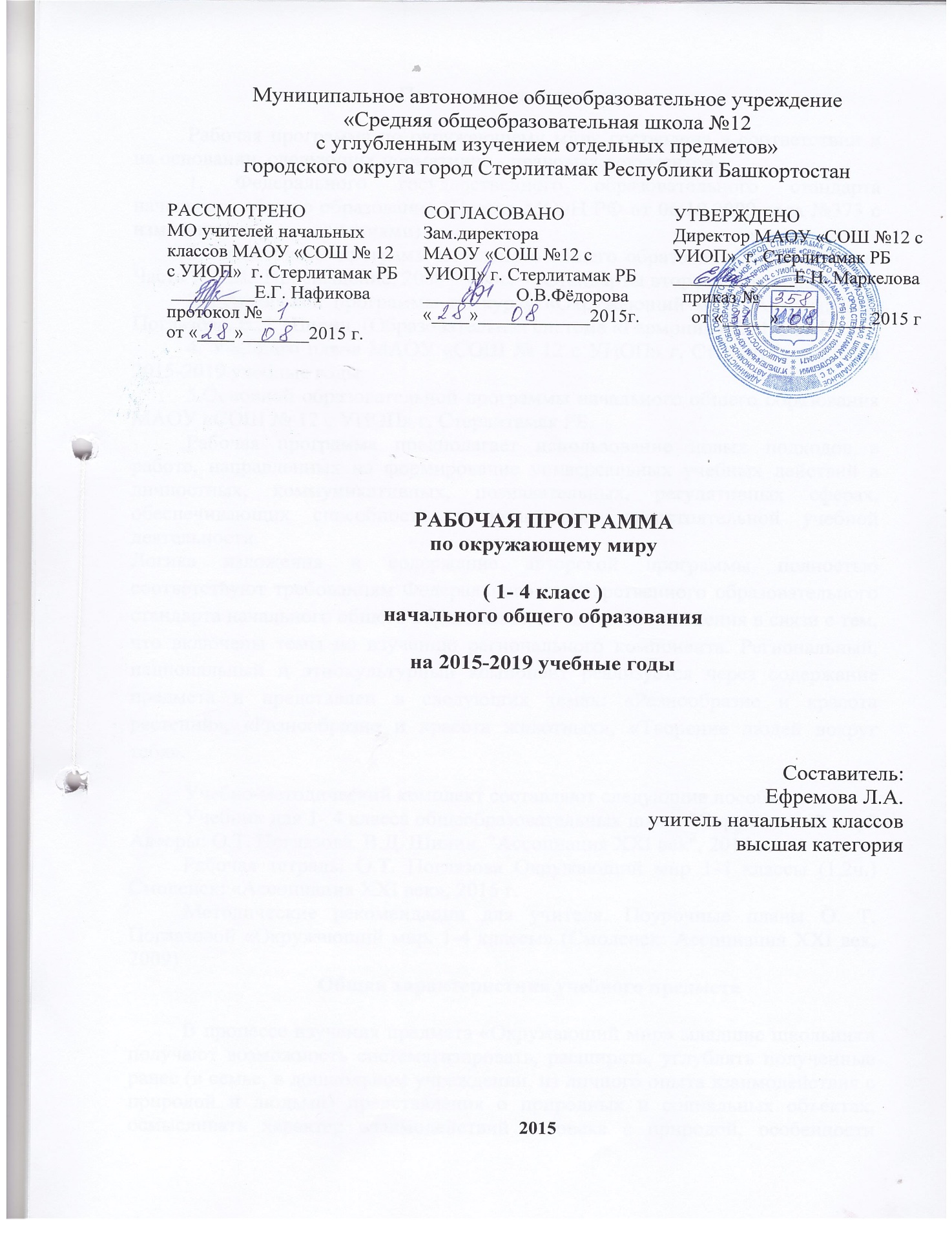 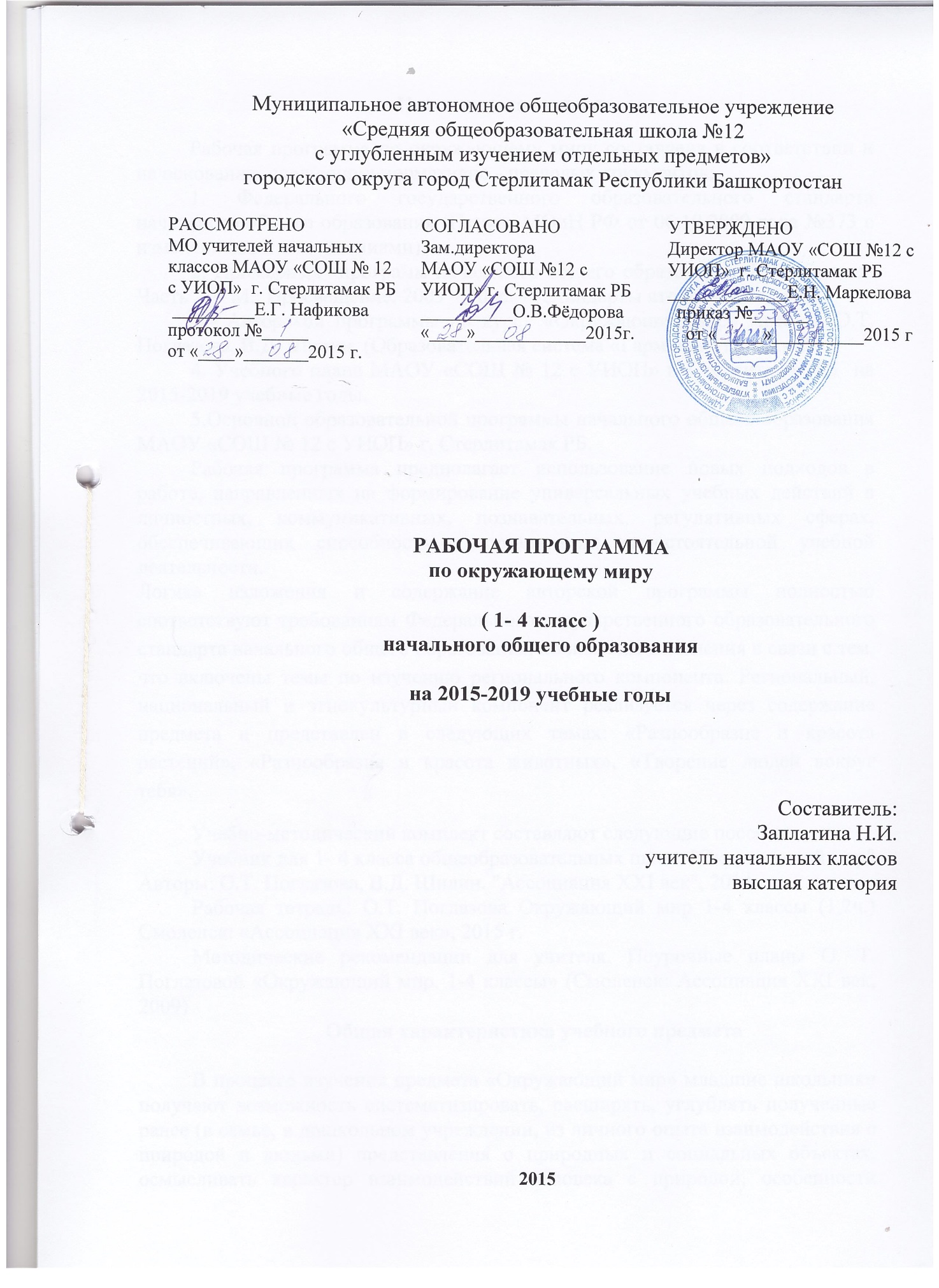 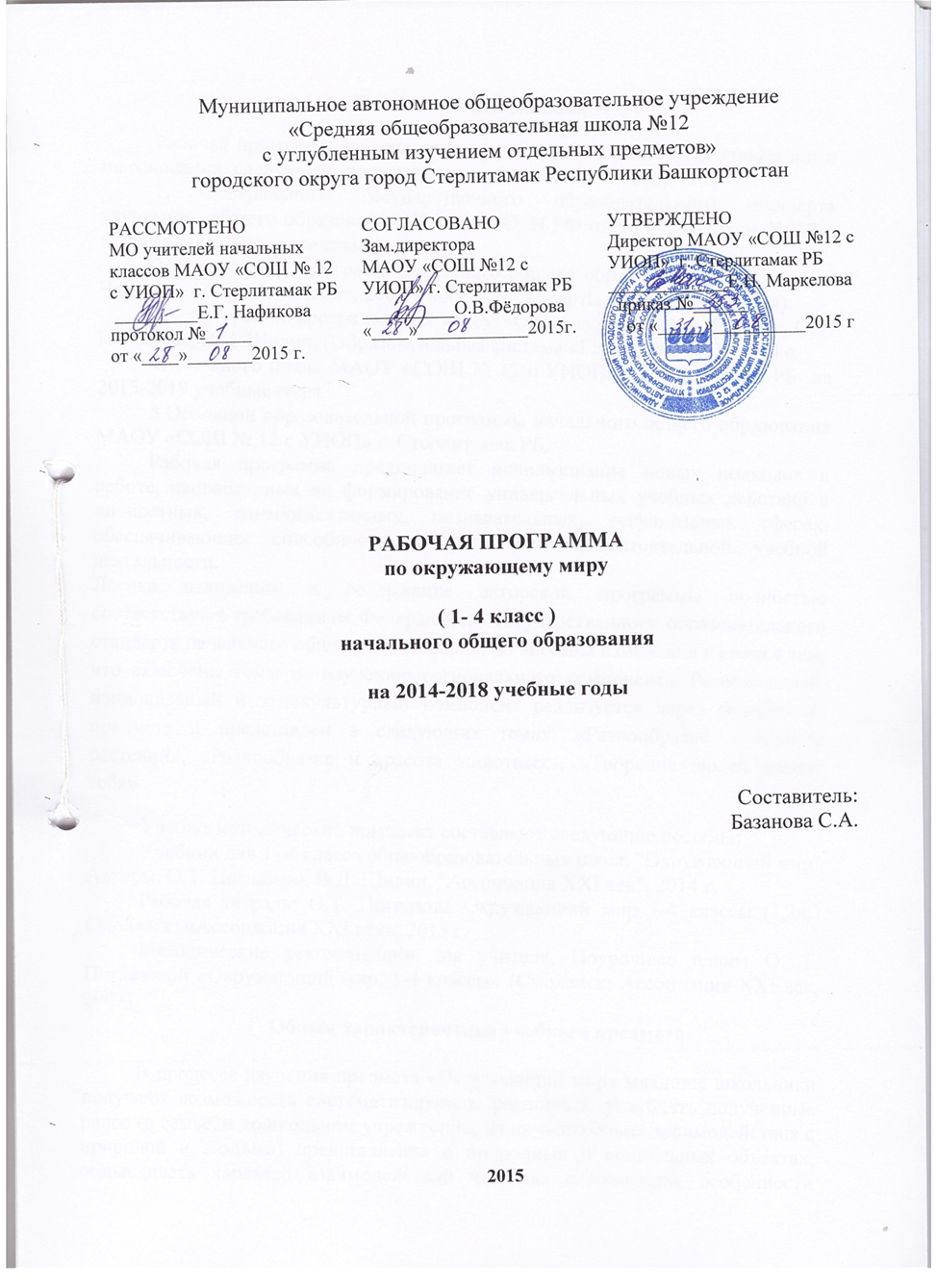 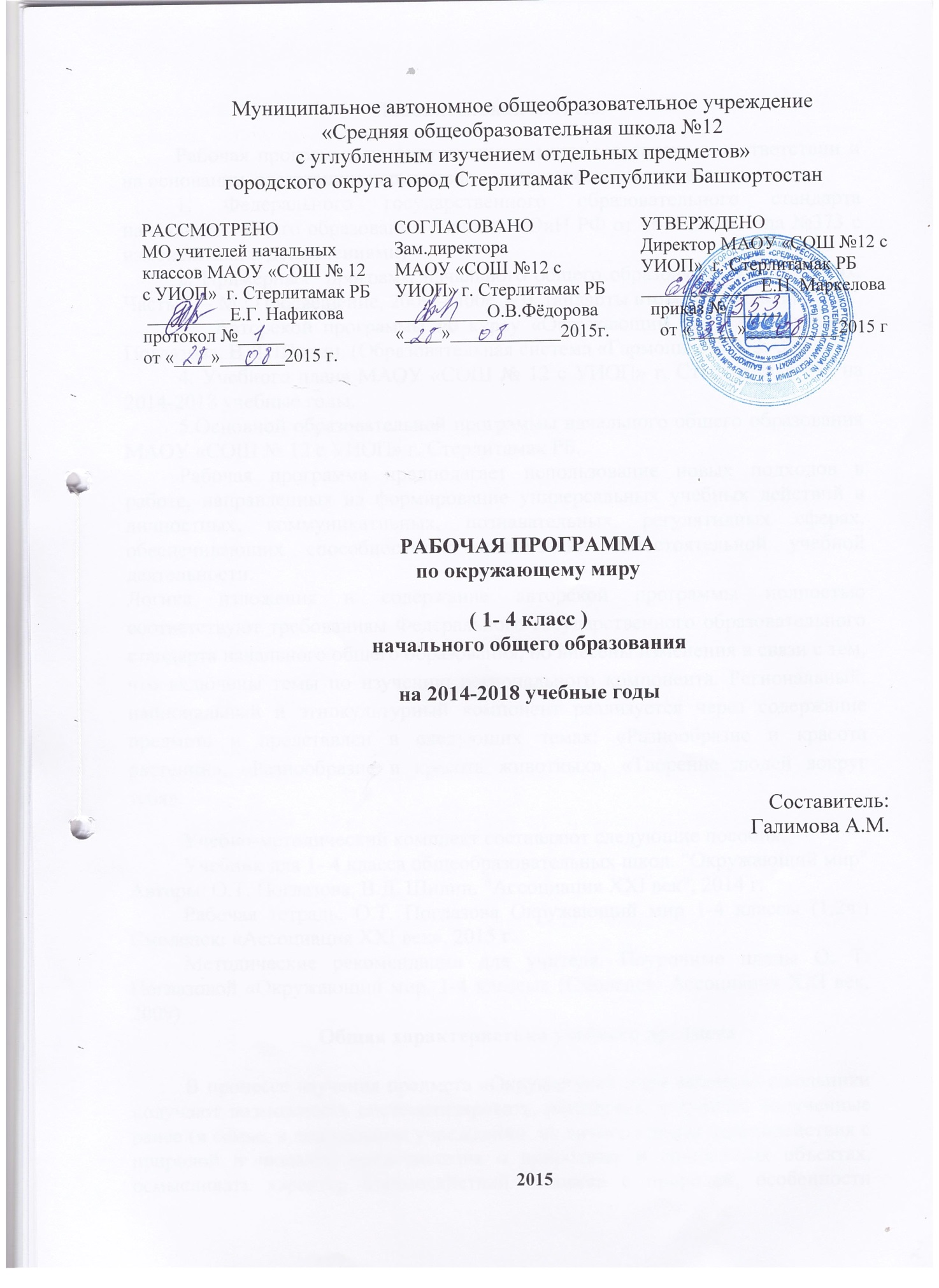 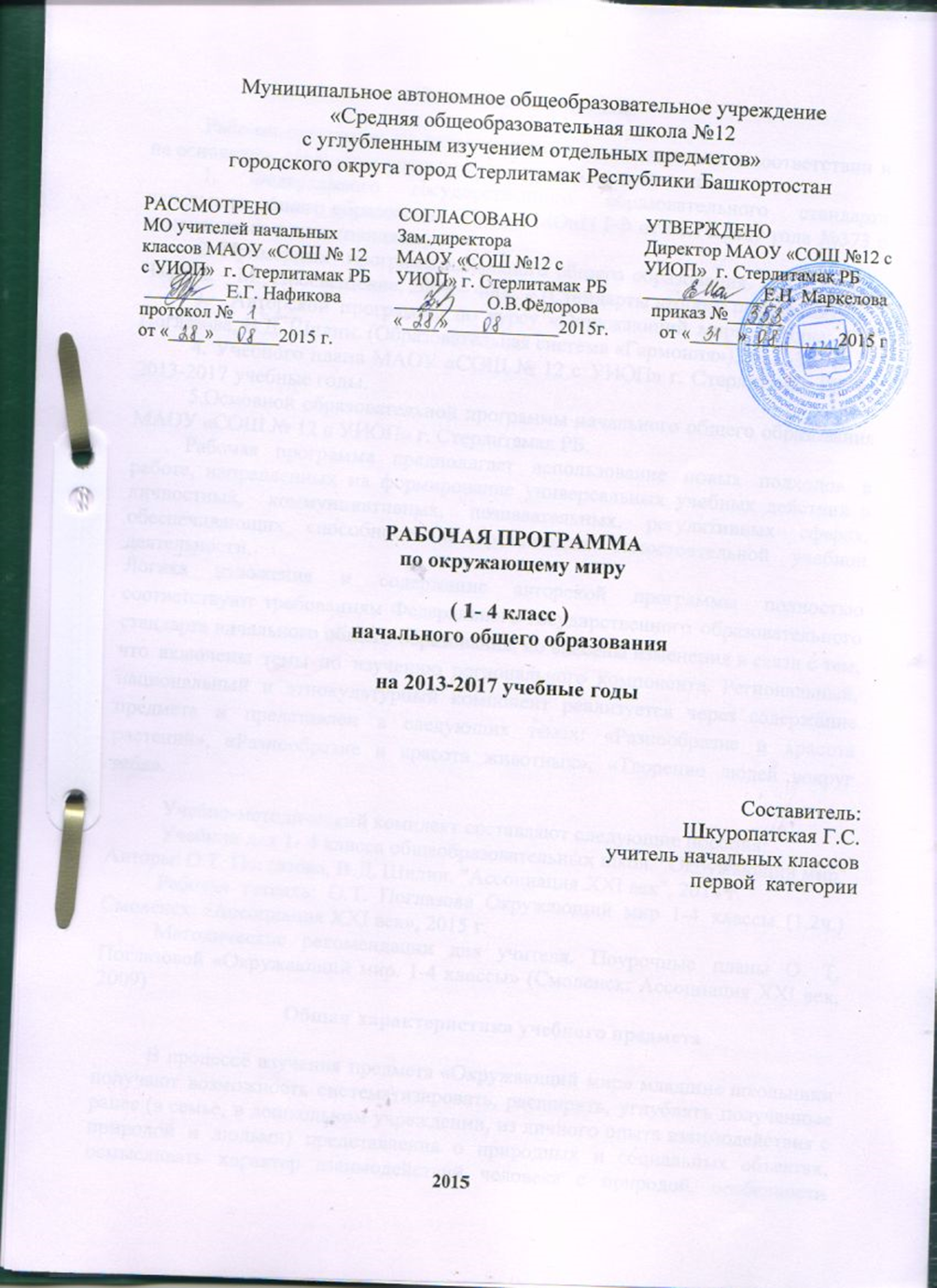 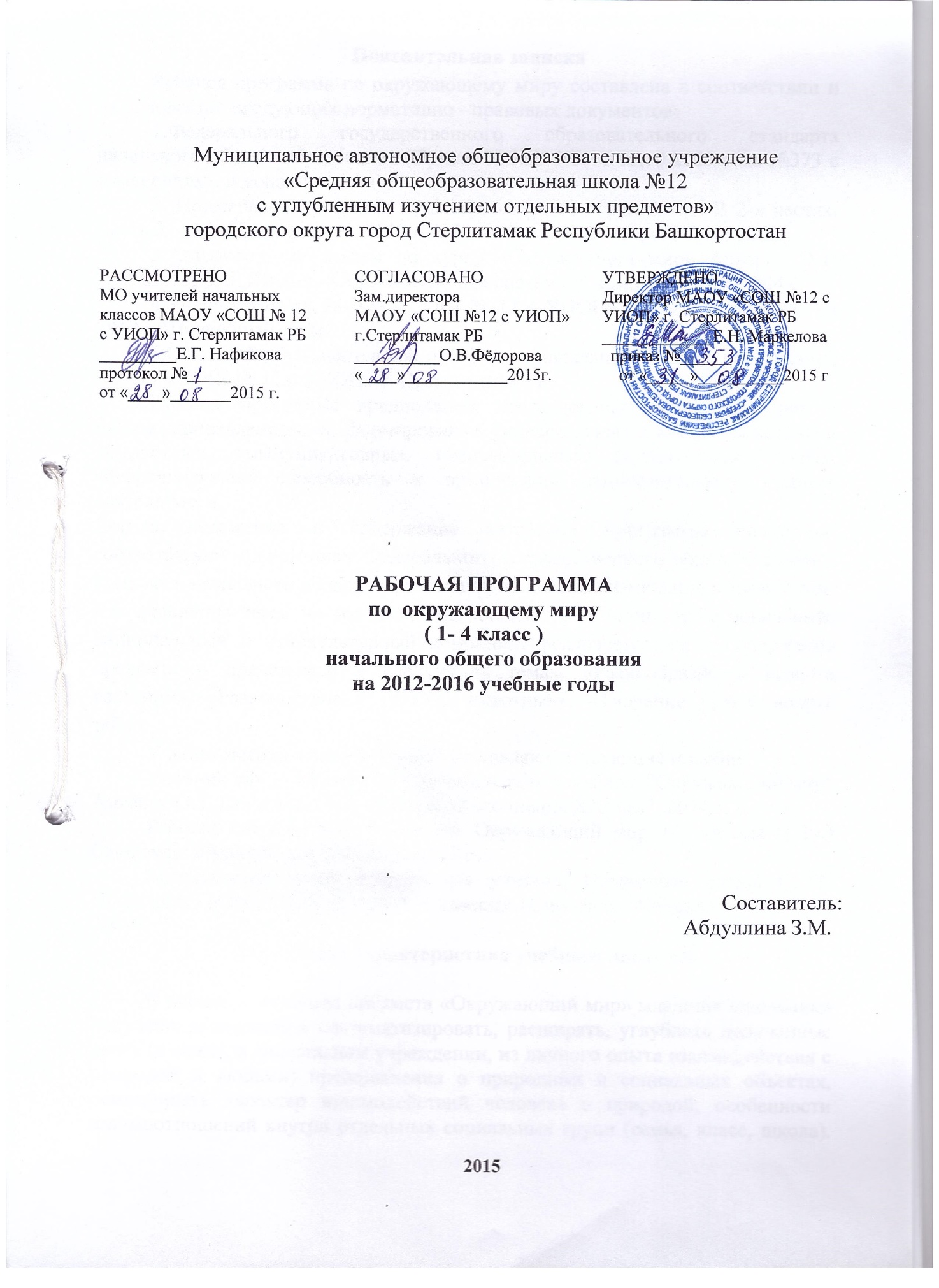 Пояснительная запискаРабочая программа по окружающему миру составлена в соответствии и на основании  следующих нормативно - правовых документов:1. Федерального государственного образовательного стандарта начального общего образования (Приказ МОиН РФ от 06.10.2009 года №373)2. Примерных  программ начального общего образования. В 2-х частях. Часть 2. – М.: Просвещение, 2009 – 400с. – (Стандарты второго поколения)3.  Авторской программы по курсу «Окружающий мир» Автор: О.Т. Поглазова.  – Смоленск: Ассоциация 21 век,2013.-304 с. (Образовательная система «Гармония»)4 .Основная образовательная программа начального общего образования МАОУ «СОШ №12 с УИОП г. Стерлитамак РБ.5. Учебного плана МАОУ «СОШ № 12 с УИОП» г.Стерлитамак РБ.Рабочая программа предполагает использование новых подходов в работе, направленных на формирование универсальных учебных действий в личностных, коммуникативных, познавательных, регулятивных сферах, обеспечивающих способность к организации самостоятельной учебной деятельности.Логика изложения и содержание авторской программы полностью соответствуют требованиям Федерального государственного образовательного  стандарта начального общего образования, но внесены изменения в связи с тем, что включены темы по изучению регионального компонента.Учебно-методический комплект составляют следующие пособия:Учебник для 3 класса общеобразовательных школ. "Окружающий мир" Авторы: О.Т. Поглазова, В.Д. Шилин. "Ассоциация ХХI век", 2014 г.Рабочая тетрадь: О.Т. Поглазова  «Окружающий мир» 3 класс (1,2ч.) Смоленск: «Ассоциация XXI век», 2015 г.Методические рекомендации для учителя. Поурочные планы О. Т.Поглазовой «Окружающий мир. 3 класс» (Смоленск:Ассоциация XXI век, 2009)Общая характеристика учебного предметаВ процессе изучения предмета «Окружающий мир» младшие школьники получают возможность систематизировать, расширять, углублять полученные ранее (в семье, в дошкольном учреждении, из личного опыта взаимодействия с природой и людьми) представления о природных и социальных объектах, осмысливать характер взаимодействий человека с природой, особенности взаимоотношений внутри отдельных социальных групп (семья, класс, школа). Осваивая правила безопасного, экологически грамотного и нравственного поведения в природе и обществе, младшие школьники осознают важность здорового образа жизни, уважительного и внимательного отношения к окружающим людям.	Цель изучения предмета  «Окружающий мир» – формирование у младших школьников целостной картины природного и социокультурного мира, экологической и культурологической грамотности, нравственно-этических и безопасных норм взаимодействия с природой и людьми; воспитание гармонично развитой, духовно-нравственной личности, любящей своё Отечество, осознающей свою принадлежность к нему, уважающей образ жизни, нравы и традиции народов, его населяющих; личности, стремящейся активно участвовать в природоохранной, здоровье сберегающей и творческой деятельности.Основными задачами образовательного процесса при изучении окружающего мира являются: - социализация ребёнка; - развитиепознавательной активности и самостоятельности в получении знаний об окружающем мире, развитие личностных, регулятивных, познавательных, коммуникативных универсальных учебных действий; - формирование информационной культуры (знание разных источников информации, умения отбирать нужную информацию, систематизировать её и представлять); - воспитание любви к природе и своему Отечеству, бережного отношения ко всему живому на Земле, сознательного отношения к своему здоровью и здоровью других людей, уважения к прошлому своих предков и желания сохранять культурное и историческое наследие. Предмет окружающий мир предоставляет широкие возможности для реализации межпредметных связей всех предметных линий начальной школы: русского языка, изобразительного искусства, технологии, литературного чтенияФормы организации учебного процесса: дидактические игры, уроки в музеях, в парке, уроки – путешествия. Учебно – познавательная деятельность учащихся на уроках может быть индивидуальной, в парах, в группе, фронтальной. Реализация ФГОС при изучении окружающего мира обеспечивается системно-деятельностным подходом к организации познавательной деятельности учащихся.В целом содержание, средства и формы организации познавательной деятельности ориентированы на обеспечение мотивационного и волевого, ориентировочного и содержательно – операционного, оценочного компонентов учения и создание условий для самопознания и самоанализа личности ученика.Описание учебного предмета в учебном планеСогласно учебному  плану МАОУ «СОШ № 12 с УИОП» г.Стерлитамак РБ на 2014-2015 учебный год окружающий мир изучается в  3 классе  по 2 часа в неделю, всего 66 часов в год.Рабочая программа составлена с учетом возрастных и индивидуальных особенностей учащихся.  Оценивание  учащихся осуществляется следующими  способами:-текущий контроль осуществляется через выполнение школьником продуктивных заданий  в  рабочих тетрадях;-тематический контроль осуществляется через выполнение  заданий в тетрадях для проверочных работ. Описание ценностных ориентиров содержания учебного предметаМир многогранен, интересен и всё время изменяется – необходимо наблюдать и познавать его. Наука, искусство, практика – равноценные  способы познания человеком самого себя, природы и общества. Природа жизненно необходима и ранима – нужно знать об этом и беречь её красоту и гармонию. Природа планеты - общее достояние человечества, её сохранение - важнейшая задача всех народов Земли. -Личность, уважающая ценности семьи и общества, любящая своё Отечество, хранящая традиции своих предков, готовая к сотрудничеству со сверстниками и взрослыми, адекватно ориентирующаяся в современном конфликтном, динамично меняющемся мире, свободно выбирающая собственную жизненную позицию и уважающая мнения других, – основа жизнеспособности, духовно-нравственной консолидации, развития и благополучия российского общества•  Органичное объединение разных областей знания на основе межпредметных связей.•	принятие навыков экологически грамотного, нравственного поведения в природе, в быту, в обществе, правил безопасного здорового образа жизни, овладение физической культурой, осознание ответственности за своё здоровье и здоровье окружающих.Личностные результаты изучения предмета окружающий мир:- положительное отношение к процессу обучения, к приобретению знаний и умений, стремление преодолевать возникающие затруднения;- навыки безопасного, нравственного поведения в природе, в быту, в обществе;- осознание себя как индивидуальности и одновременно как члена общества с ориентацией на проявление доброго отношения к людям, на помощь людям;- принимать оценки одноклассников, учителя, родителей;Метапредметными результатами изучения  предмета окружающий мир  являются  следующие: Регулятивные универсальные учебные действия•	способность организовывать свою деятельность - умение принимать, сохранять учебную задачу и следовать ей в познавательной деятельности; осознавать своё знание и незнание, умение и неумение, продвижение в овладении тем или иным знанием; •	способность осуществлять поиск информации из разных источников знаний и обобщать её; понимать информацию, представленную в разных формах, в том числе изобразительной, схематической, модельной; переводить информацию, принятую в изобразительной, схематической и модельной форме в словесную; •	способность осуществлять логические действия анализа, сравнения, обобщения, классификации, установления причинно-следственных связей, построения рассуждений и выводов; •	умение наблюдать и сопоставлять, выявлять взаимозависимости, отражать полученную при наблюдении информацию в виде рисунка, схемы, таблицы;•	умение вступать в учебное сотрудничество с учителем и одноклассниками, осуществлять совместную деятельность в малых и больших группах, осваивая различные способы взаимной помощи партнёрам по общению;Познавательные универсальные учебные действия- установление причинно-следственных связей;- выбор оснований для сравнения объектов;-овладение  умением наблюдать  и сопоставлять.Коммуникативные универсальные учебные действия при изучении предмета окружающий мир:-осознанно и произвольно строить речевое высказывание в устной форме;-аргументированно отвечать на вопросы, обосновывать свою точку зрения;- вступать в учебное сотрудничество с учителем, одноклассниками, осуществлять совместную деятельность в малых и больших группах;- допускать возможность существования у людей различных точек зрения, проявлять доброжелательное отношение к партнерам.Предметными  результатами изучения курса предмета окружающий мир являются:•	усвоение первоначальных сведений и практико-ориентированных знаний о природе, человеке и обществе, о сущности и особенностях изучаемых объектов, процессов и явлений в природной и социальной среде в их органичном единстве и разнообразии;•	начнут осваивать научные методы познания окружающего мира: умения наблюдать и исследовать природные объекты и явления; •	научатся видеть и понимать некоторые причинно-следственные связи в окружающем мире, мире природы и культуры; •	умение пользоваться моделями для изучения строения природных объектов, для объяснения природных явлений.Формы контроля уровня достижений и критерии оценки по окружающему мируХарактеристика цифровой отметки (оценки) при устном ответе:"5" - выставляется, если учебный материал излагается полно, логично, отсутствуют ошибки или имеется один недочёт, ученик может привести примеры из дополнительной литературы."4" - ответ полный, но имеются незначительные нарушения логики изложения материала."3" - ответ раскрыт не полно, осуществляется по наводящим вопросам, имеются отдельные нарушения в логике изложения материала."2" - ответ не раскрывает обсуждаемый вопрос, отсутствует полнота и логика изложения учебного материала.Ошибки и недочёты, влияющие на снижение оценки:Ошибки:неправильное определение понятий, замена существенной характеристики понятия несущественной;нарушение последовательности в описании объектов (явлений), если она является существенной;неправильное раскрытие причины, закономерности, условия протекания того или иного явления, процесса;неумение сравнивать объекты, производить их классификацию на группы по существенным признакам;незнание фактического материала, неумение самостоятельно привести примеры, подтверждающие высказанное суждение;неумение ориентироваться по карте, правильно показывать изучаемые объекты.Недочёты:преобладание при описании объекта несущественных признаков;неточности в определении назначения прибора, его использование;неточности при нахождении объектов на карте.Содержание учебного предмета3класс -66 часов Разнообразие изменений в окружающем мире  (8 ч)Изменения, происходящие в природе, в жизни человека, в обществе. Изменения, обусловленные деятельностью людей (окультуривание растений, одомашнивание животных, изменения быта и культуры и др.).Наблюдения – источник знаний о природе и способ её изучения. Дневник наблюдений за природой. Погодные явления (облачность, осадки, радуга, ветер) и наблюдения за ними. Чрезвычайные погодные явления (грозы, ураганы, смерчи). Температура. Термометр. Измерение температуры и наблюдения за изменениями температуры воздуха. Прогноз погоды и его важность для жизнедеятельности человека. Профессия метеоролог. Современная метеослужба.Смена дня и ночи, смена времен года как пример периодически повторяющихся природных явлений. Изменение положения Солнца на небе и длительности светового дня в течение года. Особые дни года: 21 марта, 22 июня, 23 сентября, 22 декабря.Значение природы в жизни наших предков. Наблюдения за природными явлениями и их отражение в народных приметах, поговорках. Отличие годового календаря земледельца, составленного нашими предками, от современного календаря.В данный раздел программы внесены  часы по региональному компоненту.Наблюдения, опыты, практические работы: наблюдениеза изменением высоты Солнца над горизонтом в разное время года; ведение дневника наблюдений природных явлений в течение учебного года; проверка на опыте относительности ощущения человеком тепла и холода; изготовление из бумаги модели термометра; измерение температуры воздуха, воды.Сезонные изменения в природе. Осень.  (4 ч)Изменения в неживой природе от лета к осени. 23 сентября – день осеннего равноденствия. Осенние изменения в жизни растений и животных. Явления поздней осени в природе. Осенние заботы человека. Образ осени в искусстве. Осень в жизни наших предков: повседневные заботы, обряды, обычаи.В данный раздел программы внесены  часы по региональному компоненту.Наблюдения, практические и творческие работы: изготовление сравнительной аппликации «Лето и осень»; осенние работы на пришкольном участке; ролевая игра «Осенняя ярмарка».Экскурсия в лес (в парк, к водоёму).Тела и вещества, их свойства  (14 ч. +1)Тела и вещества. Отличительные признаки тел. Свойства веществ. Мельчайшие частицы вещества. Твердое, жидкое, газообразное состояния вещества.Увеличительные приборы: лупа, микроскоп. Клеточное строение живых организмов. Бактерии. Защита организма от болезнетворных бактерий.Наблюдения, практические и творческие работы: рассматривание под лупой мелких деталей предметов; изготовление из пластилина тел различной формы; исследование свойств веществ (твердость, рыхлость, сыпучесть, пластичность и др.).Значение воздуха для живого. Состав чистого воздуха. Физические свойства воздуха. Движение воздуха. Источники загрязнения воздуха. Меры по сохранению его чистоты. Использование воздуха нашими предками.Значение воды для живого. Солёная и пресная вода в природе. Физические свойства воды. Вода – растворитель. Три состояния воды. Процессы перехода воды из одного состояния в другое. Образование тумана, росы. Круговорот воды в природе. Источники загрязнения воды, меры по сохранению её чистоты. Очистка воды в природе, в быту, в городе.Необходимость бережного использования воды.Почва и её значение для живого. Образование почвы. Состав почвы и её плодородие. Обитатели почвы. Взаимосвязь растений и почвенных животных. Разрушение почвы водой, ветрами, в результате деятельности человека. Старинный и современный опыт возделывания и сохранения плодородия почвы. Меры по охране почвы от разрушения и загрязнения.Правила гигиены при работе с почвой.В данный раздел программы внесены  часы по региональному компоненту. Наблюдения, опыты, практические работы: исследование свойств воздуха, воды, состава почвы; очистка загрязнённой воды с помощью простейшего фильтра; моделирование круговорота воды в природе; изготовление аппликации «Обитатели почвы».Экскурсия на поле, к водоёму (к водонапорной башне, к колодцу).Сезонные изменения в природе. Зима (5 ч +1)Признаки зимы. 22 декабря – день зимнего солнцестояния.Особенности погоды зимних месяцев. Образование снежинок. Снегопад, снеговой покров, ледостав. Свойства снега и льда. Значение снегового покрова и ледостава для обитателей почвы и водоёмов. Зимние явления: изморозь, гололёд, метель, оттепель. Опасность снежных заносов, гололедицы, оттепели для растений, животных, человека.Изменения в жизни растений с приходом зимы. Зимний период в жизни травянистых растений, кустарников, кустарничков, деревьев. Забота человека о сохранности растений зимой.Домашние и дикие животные зимой. Приспособляемость животных разных групп к зимнему периоду. Линька, спячка животных. Взаимосвязь растений и животных зимой. Помощь человека диким животным в зимнее время.Зима в жизни наших предков: повседневные заботы, праздники, обычаи.Наблюдения, практические и творческие работы: наблюдение растений и животных в зимнее время; исследование снегового покрова, коры и спила деревьев; исследование свойств снега и льда; изготовление и развешивание простейших кормушек для птиц; сбор и изготовление коллекции семян деревьев.В данный раздел программы внесены  часы по региональному компоненту.Экскурсия в лес (в парк, на пришкольный участок).Организм человека и его здоровье (14ч)Науки, изучающие организм человека и условия сохранения его здоровья. Общее знакомство с организмом человека (внешние и внутренние органы, системы органов). Рождение и развитие человека.Основные части скелета и их назначение. Свойства костей скелета и функции суставов. Предупреждение искривления позвоночника. Выработка правильной осанки. Первая помощь при переломах. Мышцы и их назначение. Важность тренировки мышц. Первая помощь при растяжении связок.Кровь и её роль в организме. Органы кровообращения: сердце, кровеносные сосуды. Пульс и его измерение. Необходимость тренировки и бережного отношения к сердцу. Первая помощь при кровотечениях.Органы дыхания. Дыхательные движения и газообмен в легких. Инфекционные и простудные заболевания органов дыхания; их предупреждение. Вредное влияние курения и употребления спиртных напитков на органы кровообращения и дыхания. Вред табачного дыма и ядовитых газов. Важность пребывания на свежем воздухе. Отношение к курению наших предков.Питание и состав пищи. Витамины и их необходимость для организма. Традиционная пища наших предков и изменение её состава с течением времени. Органы пищеварения. Зубы, их роль в пищеварении. Уход за зубами. Источники пищевых отравлений. Предупреждение заболеваний органов пищеварения. Органы вы деления. Функции почек и кожи. Гигиенакожи. Первая помощь при обморожениях и ожогах. Закаливание организма.Органы зрения, слуха, вкуса, обоняния, осязания. Гигиена органов чувств; предупреждение их заболеваний.Нервная система и её назначение. Роль головного и спинного мозга. Значение выполнения режима дня для здоровья. Роль природы в сохранении и укреплении нервной системы.Как лечились наши предки. Современные методы лечения.В данный раздел программы внесены  часы по региональному компоненту.Наблюдения, опыты, практические и творческие работы:рассматривание модели скелета; выработка правильной осанки; наблюдение за работой мышц; измерение пульса в покое и после нагрузки; рассматривание кожи под лупой.Развитие растений и животных (9 ч +1)Размножение разных групп животных. Стадии развития птиц, насекомых, рыб, земноводных. Важность знаний о стадиях развития животных.Многообразие растений (водоросли, мхи, папоротники, хвойные, цветковые). Условия, необходимые для развития растений. Теплолюбивые и холодостойкие, светолюбивые и теневыносливые, влаголюбивые и засухоустойчивые растения.Растение – живой организм. Органы цветкового растения. Значение корневой системы, листьев, стебля, цветка для растения. Разнообразие плодов и семян. Распространение семян. Жизненный цикл однолетнего цветкового растения от семени до семени. Способы вегетативного размножения растений (листом, черенком, клубнем, луковицей, корневой порослью).Наблюдения, практические и творческие работы: проращивание семян и наблюдение за развитием растения; изготовление аппликаций «От семени до семени» и «Стадии развития животного» (по выбору).В данный раздел программы внесены  часы по региональному компоненту.Экскурсия в зоологический музей, ботанический сад.Природные явления в марте, апреле, мае. 21 марта – день весеннего равноденствия. Изменения в жизни растений и животных в весенний период. Сокодвижение, развёртывание листьев, цветение растений. Особенности ухода за комнатными растениями весной. Появление потомства у диких и домашних животных. Прилет и гнездование птиц, высиживание птенцов. Весенние заботы животноводов, полеводов, садоводов, огородников. Опасность весенних заморозков для растений. Витаминная зелень и здоровье. Весенние природоохранные мероприятия. Весна в жизни наших предков: повседневные заботы, обычаи и праздники.Изменения в неживой и живой природе с приходом лета.Заботы жителей сельской и городской местности в летний период. Правила безопасного поведения на солнце, на воде, в лесу, в городе во время летних каникул.В данный раздел программы внесены  часы по региональному компоненту. Наблюдения, практические и творческие работы: уход за комнатными растениями и растениями пришкольного участка; подготовка материалов к празднику прилета птиц, изготовление аппликации «Здравствуй, весна».Экскурсия на пришкольный участок (в парк, в лес).Изменение быта и культуры наших предков  (11 ч)Наука история. Важность исторических знаний для людей.Исторические источники. Значение археологических раскопок. Родной язык и народный фольклор как источники знаний о быте и культуре народа.Старинный уклад жизни наших предков. Природа в их жизни и верованиях. Собирательство, охота, рыболовство, бортничество. Начало земледелия и животноводства.Жизнь на селе в старину. Жилища наших предков. Устройство старинной избы. Домашняя утварь. Занятия сельских жителей.Возникновение городов на Руси. Старинный город-крепость. Знаменитые старинные города. Исторические центры современных городов – архитектурные памятники России. Занятия горожан в старину. Гончарное, кузнечное, стеклодувное, художественная роспись и другие ремесла наших предков. Значение дерева в жизни наших предков. Деревянное зодчество. Знаменитые памятники деревянного зодчества.Жилища, народные промыслы и ремёсла коренных жителей родного края. Памятники старины, сохранившиеся в родном крае.Развитие торговли на Руси. Занятия купцов. Товарообмен. Появление денег. Старинные и современные деньги. Семейный бюджет. Одежда сельских и городских жителей в старину. Элементы старинной одежды и их назначение. Одежда людей разных сословий. Старинная и современная мода. Национальные одежды жителей родного края.Обучение детей грамоте, ремеслу, крестьянскому делу в старину. Церковно-приходская школа. Старинные школьные форма, принадлежности, учебники. Появление школ, гимназий, лицеев, университетов. Отличие современной школы от старин ной. Учреждения образования в родном крае.Важность охраны исторических памятников, памятников культуры и быта.В данный раздел программы внесены  часы по региональному компоненту. Наблюдения, практические и творческие работы: составление аппликаций «Прошлое и настоящее» (по выбору); рассматривание изделий мастеров родного края; ролевые игры «Встречают по одёжке», «В семье крестьянина (ремесленника)».Экскурсии в музей (краеведческий, исторический, народного творчества, по родному городу, посёлку).Календарно-тематическое планирование 1 классКалендарно-тематическое планирование 2 классКалендарно – тематическое планирование 3 классКалендарно – тематическое планирование 4 классМатериально – техническое обеспечение образовательного процессаКнигопечатная продукция.1.«Примерные программы начального общего образования» Стандарты второго поколения. Москва «Просвещение» 20092.«Планируемые результаты начального общего образования» Москва «Просвещение» 20103.«Оценка достижения планируемых результатов в начальной школе» Система заданий. Москва «Просвещение» 20104.«Как проектировать универсальные учебные действия в начальной школе». От действия к мысли. Москва «Просвещение» 20105.Поглазова О. Т., Шилин В. Д. Окружающий мир. 3класс. Учебник, Часть 1 и 2. Смоленск: «Ассоциация XXI век», 2014 г.6.Поглазова О. Т., Шилин В. Д. Окружающий мир. 3 класс.Рабочие тетради № 1 и № 2. Смоленск: «Ассоциация XXI век», 2014 г7.Поглазова О.Т. Методические рекомендации к учебнику «Окружающий мир» для 3 класса. Смоленск: «Ассоциация XXI век», 2011 г.8.Миронова М.В., Поглазова О.Т. Комплект наглядных пособий к учебникам для 1, 2, 3 и 4 классов.9.Поглазова О.Т. Программы для 1 – 4 классов. – 2013.10.Электронное приложение к учебникам и рабочим тетрадям. – 201311.Тестовые задания к учебнику 3 класса.Печатные пособия1.Таблицы по окружающему миру. 3 класс 2.Учебная карта "Карта полушарий"3.Учебная карта "Природные зоны России4.Учебная карта "Российская Федерация"5.Учебная карта «Карта полушарий политическая»6.Учебная карта «Карта Башкортостана»Информационно-коммуникативные средства1.Наглядное пособие для интерактивных досок с тестовыми заданиями. Окружающий мир. 3 класс. – ООО «Экзамен-Медиа», 2012.2.Наглядное пособие для интерактивных досок с тестовыми заданиями. Окружающий мир. Летние и осенние изменения в природе. – ООО «Экзамен-Медиа», 2012.3.Интерактивная программа для DVD-плеера и компьютера «Мир животных» (энциклопедия в загадках).4.Современная мультимедиа энциклопедия животных Кирилла и МефодияТехнические средства обучения1.Компьютер2.Мультимедийный проектор.Учебно-практическое и учебно-лабораторное оборудование1.Глобус физический2.Компас3.Лупа.4.Набор муляжей грибов.5.Набор муляжей овощей.6.Набор муляжей фруктов.7.Коллекция «Лён и продукты его переработки»8.Коллекция «Полезные ископаемые»9.Коллекция «Гербарий»№п/пДатаДатаТема урокаУниверсальные учебные действияПримечание№п/ппланфактТема урокаУниверсальные учебные действияПримечаниеТвои первые уроки (14 часов)Личностные: - устойчивый учебно-познавательный интерес к урокам окружающего мира;- чувство гордости за свою Родину, народ, историю;-положительное отношение к школе и принятие образа «хорошего ученика», установка на здоровый образ жизни;-формирование основ российской гражданской идентичности; - проявление интереса к обучению;- осознание важности социальной роли обучающегося; Регулятивные:-способность ориентироваться в пространстве и во времени.- умение адекватно оценивать собственное поведение и поведение окружающих;Познавательные:1.Общеучебные: -использование модели для сравнения предметов (цвет, форма, величина); - выявление и формулирование познавательной цели с помощью учителя;- постановка и формулирование проблемы с помощью учителя.2. Логические:- уметь анализировать рисунок, описывать, что на нем изображено;Коммуникативные:- умение работать в парах и индивидуально.1.День знаний. Мир велик и прекрасен.Личностные: - устойчивый учебно-познавательный интерес к урокам окружающего мира;- чувство гордости за свою Родину, народ, историю;-положительное отношение к школе и принятие образа «хорошего ученика», установка на здоровый образ жизни;-формирование основ российской гражданской идентичности; - проявление интереса к обучению;- осознание важности социальной роли обучающегося; Регулятивные:-способность ориентироваться в пространстве и во времени.- умение адекватно оценивать собственное поведение и поведение окружающих;Познавательные:1.Общеучебные: -использование модели для сравнения предметов (цвет, форма, величина); - выявление и формулирование познавательной цели с помощью учителя;- постановка и формулирование проблемы с помощью учителя.2. Логические:- уметь анализировать рисунок, описывать, что на нем изображено;Коммуникативные:- умение работать в парах и индивидуально.2.Моя школа. Город,  в котором мы живем.Личностные: - устойчивый учебно-познавательный интерес к урокам окружающего мира;- чувство гордости за свою Родину, народ, историю;-положительное отношение к школе и принятие образа «хорошего ученика», установка на здоровый образ жизни;-формирование основ российской гражданской идентичности; - проявление интереса к обучению;- осознание важности социальной роли обучающегося; Регулятивные:-способность ориентироваться в пространстве и во времени.- умение адекватно оценивать собственное поведение и поведение окружающих;Познавательные:1.Общеучебные: -использование модели для сравнения предметов (цвет, форма, величина); - выявление и формулирование познавательной цели с помощью учителя;- постановка и формулирование проблемы с помощью учителя.2. Логические:- уметь анализировать рисунок, описывать, что на нем изображено;Коммуникативные:- умение работать в парах и индивидуально.3.Школьные принадлежностиЛичностные: - устойчивый учебно-познавательный интерес к урокам окружающего мира;- чувство гордости за свою Родину, народ, историю;-положительное отношение к школе и принятие образа «хорошего ученика», установка на здоровый образ жизни;-формирование основ российской гражданской идентичности; - проявление интереса к обучению;- осознание важности социальной роли обучающегося; Регулятивные:-способность ориентироваться в пространстве и во времени.- умение адекватно оценивать собственное поведение и поведение окружающих;Познавательные:1.Общеучебные: -использование модели для сравнения предметов (цвет, форма, величина); - выявление и формулирование познавательной цели с помощью учителя;- постановка и формулирование проблемы с помощью учителя.2. Логические:- уметь анализировать рисунок, описывать, что на нем изображено;Коммуникативные:- умение работать в парах и индивидуально.4.Правила поведения в школе.Личностные: - устойчивый учебно-познавательный интерес к урокам окружающего мира;- чувство гордости за свою Родину, народ, историю;-положительное отношение к школе и принятие образа «хорошего ученика», установка на здоровый образ жизни;-формирование основ российской гражданской идентичности; - проявление интереса к обучению;- осознание важности социальной роли обучающегося; Регулятивные:-способность ориентироваться в пространстве и во времени.- умение адекватно оценивать собственное поведение и поведение окружающих;Познавательные:1.Общеучебные: -использование модели для сравнения предметов (цвет, форма, величина); - выявление и формулирование познавательной цели с помощью учителя;- постановка и формулирование проблемы с помощью учителя.2. Логические:- уметь анализировать рисунок, описывать, что на нем изображено;Коммуникативные:- умение работать в парах и индивидуально.5.Мы теперь не просто дети.Личностные: - устойчивый учебно-познавательный интерес к урокам окружающего мира;- чувство гордости за свою Родину, народ, историю;-положительное отношение к школе и принятие образа «хорошего ученика», установка на здоровый образ жизни;-формирование основ российской гражданской идентичности; - проявление интереса к обучению;- осознание важности социальной роли обучающегося; Регулятивные:-способность ориентироваться в пространстве и во времени.- умение адекватно оценивать собственное поведение и поведение окружающих;Познавательные:1.Общеучебные: -использование модели для сравнения предметов (цвет, форма, величина); - выявление и формулирование познавательной цели с помощью учителя;- постановка и формулирование проблемы с помощью учителя.2. Логические:- уметь анализировать рисунок, описывать, что на нем изображено;Коммуникативные:- умение работать в парах и индивидуально.6.Мы теперь ученики. Безопасный путь. Опасности  на улицах и дорогах.Личностные: - устойчивый учебно-познавательный интерес к урокам окружающего мира;- чувство гордости за свою Родину, народ, историю;-положительное отношение к школе и принятие образа «хорошего ученика», установка на здоровый образ жизни;-формирование основ российской гражданской идентичности; - проявление интереса к обучению;- осознание важности социальной роли обучающегося; Регулятивные:-способность ориентироваться в пространстве и во времени.- умение адекватно оценивать собственное поведение и поведение окружающих;Познавательные:1.Общеучебные: -использование модели для сравнения предметов (цвет, форма, величина); - выявление и формулирование познавательной цели с помощью учителя;- постановка и формулирование проблемы с помощью учителя.2. Логические:- уметь анализировать рисунок, описывать, что на нем изображено;Коммуникативные:- умение работать в парах и индивидуально.7.Условные знаки. Экскурсия по школе и пришкольному участку.  Личностные: - устойчивый учебно-познавательный интерес к урокам окружающего мира;- чувство гордости за свою Родину, народ, историю;-положительное отношение к школе и принятие образа «хорошего ученика», установка на здоровый образ жизни;-формирование основ российской гражданской идентичности; - проявление интереса к обучению;- осознание важности социальной роли обучающегося; Регулятивные:-способность ориентироваться в пространстве и во времени.- умение адекватно оценивать собственное поведение и поведение окружающих;Познавательные:1.Общеучебные: -использование модели для сравнения предметов (цвет, форма, величина); - выявление и формулирование познавательной цели с помощью учителя;- постановка и формулирование проблемы с помощью учителя.2. Логические:- уметь анализировать рисунок, описывать, что на нем изображено;Коммуникативные:- умение работать в парах и индивидуально.8.Азбука культурного поведения. Дидактическая игра «Я –культурный человек».Личностные: - устойчивый учебно-познавательный интерес к урокам окружающего мира;- чувство гордости за свою Родину, народ, историю;-положительное отношение к школе и принятие образа «хорошего ученика», установка на здоровый образ жизни;-формирование основ российской гражданской идентичности; - проявление интереса к обучению;- осознание важности социальной роли обучающегося; Регулятивные:-способность ориентироваться в пространстве и во времени.- умение адекватно оценивать собственное поведение и поведение окружающих;Познавательные:1.Общеучебные: -использование модели для сравнения предметов (цвет, форма, величина); - выявление и формулирование познавательной цели с помощью учителя;- постановка и формулирование проблемы с помощью учителя.2. Логические:- уметь анализировать рисунок, описывать, что на нем изображено;Коммуникативные:- умение работать в парах и индивидуально.9.Уроки общения.Личностные: - устойчивый учебно-познавательный интерес к урокам окружающего мира;- чувство гордости за свою Родину, народ, историю;-положительное отношение к школе и принятие образа «хорошего ученика», установка на здоровый образ жизни;-формирование основ российской гражданской идентичности; - проявление интереса к обучению;- осознание важности социальной роли обучающегося; Регулятивные:-способность ориентироваться в пространстве и во времени.- умение адекватно оценивать собственное поведение и поведение окружающих;Познавательные:1.Общеучебные: -использование модели для сравнения предметов (цвет, форма, величина); - выявление и формулирование познавательной цели с помощью учителя;- постановка и формулирование проблемы с помощью учителя.2. Логические:- уметь анализировать рисунок, описывать, что на нем изображено;Коммуникативные:- умение работать в парах и индивидуально.10.Классный коллектив. Твои одноклассники.Личностные: - устойчивый учебно-познавательный интерес к урокам окружающего мира;- чувство гордости за свою Родину, народ, историю;-положительное отношение к школе и принятие образа «хорошего ученика», установка на здоровый образ жизни;-формирование основ российской гражданской идентичности; - проявление интереса к обучению;- осознание важности социальной роли обучающегося; Регулятивные:-способность ориентироваться в пространстве и во времени.- умение адекватно оценивать собственное поведение и поведение окружающих;Познавательные:1.Общеучебные: -использование модели для сравнения предметов (цвет, форма, величина); - выявление и формулирование познавательной цели с помощью учителя;- постановка и формулирование проблемы с помощью учителя.2. Логические:- уметь анализировать рисунок, описывать, что на нем изображено;Коммуникативные:- умение работать в парах и индивидуально.11.Уроки вежливости.Личностные: - устойчивый учебно-познавательный интерес к урокам окружающего мира;- чувство гордости за свою Родину, народ, историю;-положительное отношение к школе и принятие образа «хорошего ученика», установка на здоровый образ жизни;-формирование основ российской гражданской идентичности; - проявление интереса к обучению;- осознание важности социальной роли обучающегося; Регулятивные:-способность ориентироваться в пространстве и во времени.- умение адекватно оценивать собственное поведение и поведение окружающих;Познавательные:1.Общеучебные: -использование модели для сравнения предметов (цвет, форма, величина); - выявление и формулирование познавательной цели с помощью учителя;- постановка и формулирование проблемы с помощью учителя.2. Логические:- уметь анализировать рисунок, описывать, что на нем изображено;Коммуникативные:- умение работать в парах и индивидуально.12.Уроки здоровья.Личностные: - устойчивый учебно-познавательный интерес к урокам окружающего мира;- чувство гордости за свою Родину, народ, историю;-положительное отношение к школе и принятие образа «хорошего ученика», установка на здоровый образ жизни;-формирование основ российской гражданской идентичности; - проявление интереса к обучению;- осознание важности социальной роли обучающегося; Регулятивные:-способность ориентироваться в пространстве и во времени.- умение адекватно оценивать собственное поведение и поведение окружающих;Познавательные:1.Общеучебные: -использование модели для сравнения предметов (цвет, форма, величина); - выявление и формулирование познавательной цели с помощью учителя;- постановка и формулирование проблемы с помощью учителя.2. Логические:- уметь анализировать рисунок, описывать, что на нем изображено;Коммуникативные:- умение работать в парах и индивидуально.13.Здоровое питание.Личностные: - устойчивый учебно-познавательный интерес к урокам окружающего мира;- чувство гордости за свою Родину, народ, историю;-положительное отношение к школе и принятие образа «хорошего ученика», установка на здоровый образ жизни;-формирование основ российской гражданской идентичности; - проявление интереса к обучению;- осознание важности социальной роли обучающегося; Регулятивные:-способность ориентироваться в пространстве и во времени.- умение адекватно оценивать собственное поведение и поведение окружающих;Познавательные:1.Общеучебные: -использование модели для сравнения предметов (цвет, форма, величина); - выявление и формулирование познавательной цели с помощью учителя;- постановка и формулирование проблемы с помощью учителя.2. Логические:- уметь анализировать рисунок, описывать, что на нем изображено;Коммуникативные:- умение работать в парах и индивидуально.14.Режим дня школьника.Личностные: - устойчивый учебно-познавательный интерес к урокам окружающего мира;- чувство гордости за свою Родину, народ, историю;-положительное отношение к школе и принятие образа «хорошего ученика», установка на здоровый образ жизни;-формирование основ российской гражданской идентичности; - проявление интереса к обучению;- осознание важности социальной роли обучающегося; Регулятивные:-способность ориентироваться в пространстве и во времени.- умение адекватно оценивать собственное поведение и поведение окружающих;Познавательные:1.Общеучебные: -использование модели для сравнения предметов (цвет, форма, величина); - выявление и формулирование познавательной цели с помощью учителя;- постановка и формулирование проблемы с помощью учителя.2. Логические:- уметь анализировать рисунок, описывать, что на нем изображено;Коммуникативные:- умение работать в парах и индивидуально.Окружающий мир и его изучение (8часов)             Личностные: - устойчивый учебно-познавательный интерес к урокам окружающего мира;- чувство гордости за свою Родину, народ, историю;-положительное отношение к школе и принятие образа «хорошего ученика», установка на здоровый образ жизни;-формирование основ российской гражданской идентичности; - проявление интереса к обучению;- осознание важности социальной роли обучающегося; Регулятивные:-способность ориентироваться в пространстве и во времени.- умение адекватно оценивать собственное поведение и поведение окружающих;Познавательные:1.Общеучебные: -использование модели для сравнения предметов (цвет, форма, величина); - выявление и формулирование познавательной цели с помощью учителя;- постановка и формулирование проблемы с помощью учителя.2. Логические:- уметь анализировать рисунок, описывать, что на нем изображено;Коммуникативные:- умение работать в парах и индивидуально.15.Признаки предметов.Личностные: - устойчивый учебно-познавательный интерес к урокам окружающего мира;- чувство гордости за свою Родину, народ, историю;-положительное отношение к школе и принятие образа «хорошего ученика», установка на здоровый образ жизни;-формирование основ российской гражданской идентичности; - проявление интереса к обучению;- осознание важности социальной роли обучающегося; Регулятивные:-способность ориентироваться в пространстве и во времени.- умение адекватно оценивать собственное поведение и поведение окружающих;Познавательные:1.Общеучебные: -использование модели для сравнения предметов (цвет, форма, величина); - выявление и формулирование познавательной цели с помощью учителя;- постановка и формулирование проблемы с помощью учителя.2. Логические:- уметь анализировать рисунок, описывать, что на нем изображено;Коммуникативные:- умение работать в парах и индивидуально.16.Сходства и различия предметов. Объединение предметов в группы.Личностные: - устойчивый учебно-познавательный интерес к урокам окружающего мира;- чувство гордости за свою Родину, народ, историю;-положительное отношение к школе и принятие образа «хорошего ученика», установка на здоровый образ жизни;-формирование основ российской гражданской идентичности; - проявление интереса к обучению;- осознание важности социальной роли обучающегося; Регулятивные:-способность ориентироваться в пространстве и во времени.- умение адекватно оценивать собственное поведение и поведение окружающих;Познавательные:1.Общеучебные: -использование модели для сравнения предметов (цвет, форма, величина); - выявление и формулирование познавательной цели с помощью учителя;- постановка и формулирование проблемы с помощью учителя.2. Логические:- уметь анализировать рисунок, описывать, что на нем изображено;Коммуникативные:- умение работать в парах и индивидуально.17.Органы чувств - наши помощники в познании мира. Практическая работа по сбору информации о предметах с помощью органов чувствЛичностные: - устойчивый учебно-познавательный интерес к урокам окружающего мира;- чувство гордости за свою Родину, народ, историю;-положительное отношение к школе и принятие образа «хорошего ученика», установка на здоровый образ жизни;-формирование основ российской гражданской идентичности; - проявление интереса к обучению;- осознание важности социальной роли обучающегося; Регулятивные:-способность ориентироваться в пространстве и во времени.- умение адекватно оценивать собственное поведение и поведение окружающих;Познавательные:1.Общеучебные: -использование модели для сравнения предметов (цвет, форма, величина); - выявление и формулирование познавательной цели с помощью учителя;- постановка и формулирование проблемы с помощью учителя.2. Логические:- уметь анализировать рисунок, описывать, что на нем изображено;Коммуникативные:- умение работать в парах и индивидуально.18.Что нас окружает. Природные и рукотворные объекты.Личностные: - устойчивый учебно-познавательный интерес к урокам окружающего мира;- чувство гордости за свою Родину, народ, историю;-положительное отношение к школе и принятие образа «хорошего ученика», установка на здоровый образ жизни;-формирование основ российской гражданской идентичности; - проявление интереса к обучению;- осознание важности социальной роли обучающегося; Регулятивные:-способность ориентироваться в пространстве и во времени.- умение адекватно оценивать собственное поведение и поведение окружающих;Познавательные:1.Общеучебные: -использование модели для сравнения предметов (цвет, форма, величина); - выявление и формулирование познавательной цели с помощью учителя;- постановка и формулирование проблемы с помощью учителя.2. Логические:- уметь анализировать рисунок, описывать, что на нем изображено;Коммуникативные:- умение работать в парах и индивидуально.19.Способы изучения окружающего мира.Личностные: - устойчивый учебно-познавательный интерес;- проявлять любознательность, интерес к окружающему миру, через наблюдения за живой и неживой природой.Регулятивные:- проявлять познавательную инициативу в сотрудничестве с учителем.Познавательные:1.Общеучебные: - осуществлять поиск необходимой информации для выполнения учебных заданий;2. Логические:- составлять описание предметов, называя как можно больше его отличительных признаков и свойств.Коммуникативные:- формирование собственного мнения и позиции человека к познанию мира.20.Живая и неживая природа.Личностные: - устойчивый учебно-познавательный интерес;- проявлять любознательность, интерес к окружающему миру, через наблюдения за живой и неживой природой.Регулятивные:- проявлять познавательную инициативу в сотрудничестве с учителем.Познавательные:1.Общеучебные: - осуществлять поиск необходимой информации для выполнения учебных заданий;2. Логические:- составлять описание предметов, называя как можно больше его отличительных признаков и свойств.Коммуникативные:- формирование собственного мнения и позиции человека к познанию мира.21.Свойства живых существ.Личностные: - устойчивый учебно-познавательный интерес;- проявлять любознательность, интерес к окружающему миру, через наблюдения за живой и неживой природой.Регулятивные:- проявлять познавательную инициативу в сотрудничестве с учителем.Познавательные:1.Общеучебные: - осуществлять поиск необходимой информации для выполнения учебных заданий;2. Логические:- составлять описание предметов, называя как можно больше его отличительных признаков и свойств.Коммуникативные:- формирование собственного мнения и позиции человека к познанию мира.22.Повторение по теме «Окружающий мир и его изучение»Личностные: - устойчивый учебно-познавательный интерес;- проявлять любознательность, интерес к окружающему миру, через наблюдения за живой и неживой природой.Регулятивные:- проявлять познавательную инициативу в сотрудничестве с учителем.Познавательные:1.Общеучебные: - осуществлять поиск необходимой информации для выполнения учебных заданий;2. Логические:- составлять описание предметов, называя как можно больше его отличительных признаков и свойств.Коммуникативные:- формирование собственного мнения и позиции человека к познанию мира.Разнообразие и красота растений (15часов)Личностные: - устойчивый учебно-познавательный интерес;- проявлять любознательность, интерес к окружающему миру, через наблюдения за живой и неживой природой.Регулятивные:- проявлять познавательную инициативу в сотрудничестве с учителем.Познавательные:1.Общеучебные: - осуществлять поиск необходимой информации для выполнения учебных заданий;2. Логические:- составлять описание предметов, называя как можно больше его отличительных признаков и свойств.Коммуникативные:- формирование собственного мнения и позиции человека к познанию мира.23.Экскурсия в парк.Осень в родном городе.Личностные: - устойчивый учебно-познавательный интерес;- проявлять любознательность, интерес к окружающему миру, через наблюдения за живой и неживой природой.Регулятивные:- проявлять познавательную инициативу в сотрудничестве с учителем.Познавательные:1.Общеучебные: - осуществлять поиск необходимой информации для выполнения учебных заданий;2. Логические:- составлять описание предметов, называя как можно больше его отличительных признаков и свойств.Коммуникативные:- формирование собственного мнения и позиции человека к познанию мира.24.Многообразие растений. Условия их жизни.Личностные: - устойчивый учебно-познавательный интерес;- проявлять любознательность, интерес к окружающему миру, через наблюдения за живой и неживой природой.Регулятивные:- проявлять познавательную инициативу в сотрудничестве с учителем.Познавательные:1.Общеучебные: - осуществлять поиск необходимой информации для выполнения учебных заданий;2. Логические:- составлять описание предметов, называя как можно больше его отличительных признаков и свойств.Коммуникативные:- формирование собственного мнения и позиции человека к познанию мира.25.Строение растений.Личностные: установление учащимися связи между целью учебной деятельности и её мотивом.Познавательные:- установление причинно-следственных связей;- выбор оснований для сравнения объектов;-овладеть умением наблюдать  и сопоставлять.Регулятивные:- овладение способностью принимать и сохранять цели и задачи учебной деятельности;- формирование навыков самоконтроля;Коммуникативные:- готовность слушать собеседника и вести диалог;- умение излагать свою точку зрения.26.Какие бывают растения (деревья, кустарники, травы) Деревья их строение.Личностные: установление учащимися связи между целью учебной деятельности и её мотивом.Познавательные:- установление причинно-следственных связей;- выбор оснований для сравнения объектов;-овладеть умением наблюдать  и сопоставлять.Регулятивные:- овладение способностью принимать и сохранять цели и задачи учебной деятельности;- формирование навыков самоконтроля;Коммуникативные:- готовность слушать собеседника и вести диалог;- умение излагать свою точку зрения.27.Кустарники и травы. Их отличие от деревьев.Личностные: установление учащимися связи между целью учебной деятельности и её мотивом.Познавательные:- установление причинно-следственных связей;- выбор оснований для сравнения объектов;-овладеть умением наблюдать  и сопоставлять.Регулятивные:- овладение способностью принимать и сохранять цели и задачи учебной деятельности;- формирование навыков самоконтроля;Коммуникативные:- готовность слушать собеседника и вести диалог;- умение излагать свою точку зрения.28.Лиственные деревья. Разнообразие их листьев (простые и сложные)Личностные: установление учащимися связи между целью учебной деятельности и её мотивом.Познавательные:- установление причинно-следственных связей;- выбор оснований для сравнения объектов;-овладеть умением наблюдать  и сопоставлять.Регулятивные:- овладение способностью принимать и сохранять цели и задачи учебной деятельности;- формирование навыков самоконтроля;Коммуникативные:- готовность слушать собеседника и вести диалог;- умение излагать свою точку зрения.29.Хвойные деревья  и их разнообразие.Личностные: установление учащимися связи между целью учебной деятельности и её мотивом.Познавательные:- установление причинно-следственных связей;- выбор оснований для сравнения объектов;-овладеть умением наблюдать  и сопоставлять.Регулятивные:- овладение способностью принимать и сохранять цели и задачи учебной деятельности;- формирование навыков самоконтроля;Коммуникативные:- готовность слушать собеседника и вести диалог;- умение излагать свою точку зрения.30.Ягодные растения. Лекарственные растения Башкирии.Личностные: установление учащимися связи между целью учебной деятельности и её мотивом.Познавательные:- установление причинно-следственных связей;- выбор оснований для сравнения объектов;-овладеть умением наблюдать  и сопоставлять.Регулятивные:- овладение способностью принимать и сохранять цели и задачи учебной деятельности;- формирование навыков самоконтроля;Коммуникативные:- готовность слушать собеседника и вести диалог;- умение излагать свою точку зрения.31.Удивительные растения.Личностные: установление учащимися связи между целью учебной деятельности и её мотивом.Познавательные:- установление причинно-следственных связей;- выбор оснований для сравнения объектов;-овладеть умением наблюдать  и сопоставлять.Регулятивные:- овладение способностью принимать и сохранять цели и задачи учебной деятельности;- формирование навыков самоконтроля;Коммуникативные:- готовность слушать собеседника и вести диалог;- умение излагать свою точку зрения.32.Повторение по теме «Разнообразие растений»Личностные: установление учащимися связи между целью учебной деятельности и её мотивом.Познавательные:- установление причинно-следственных связей;- выбор оснований для сравнения объектов;-овладеть умением наблюдать  и сопоставлять.Регулятивные:- овладение способностью принимать и сохранять цели и задачи учебной деятельности;- формирование навыков самоконтроля;Коммуникативные:- готовность слушать собеседника и вести диалог;- умение излагать свою точку зрения.33.Культурные растения. Личностные: установление учащимися связи между целью учебной деятельности и её мотивом.Познавательные:- установление причинно-следственных связей;- выбор оснований для сравнения объектов;-овладеть умением наблюдать  и сопоставлять.Регулятивные:- овладение способностью принимать и сохранять цели и задачи учебной деятельности;- формирование навыков самоконтроля;Коммуникативные:- готовность слушать собеседника и вести диалог;- умение излагать свою точку зрения.34.Разнообразные растения сада и огорода.Личностные:установление учащимися связи между целью учебной деятельности и её мотивом.Познавательные:- установление причинно-следственных связей;- выбор оснований для сравнения объектов;-овладеть умением наблюдать  и сопоставлять.Регулятивные:- овладение способностью принимать и сохранять цели и задачи учебной деятельности;- формирование навыков самоконтроля;Коммуникативные:- готовность слушать собеседника и вести диалог;- умение излагать свою точку зрения.35.Растения поля. Зерновые культуры Башкирии.Личностные:установление учащимися связи между целью учебной деятельности и её мотивом.Познавательные:- установление причинно-следственных связей;- выбор оснований для сравнения объектов;-овладеть умением наблюдать  и сопоставлять.Регулятивные:- овладение способностью принимать и сохранять цели и задачи учебной деятельности;- формирование навыков самоконтроля;Коммуникативные:- готовность слушать собеседника и вести диалог;- умение излагать свою точку зрения.36.Декоративные растения. Комнатные растения.Практическая работа. Уход за комнатными растениями.Личностные:установление учащимися связи между целью учебной деятельности и её мотивом.Познавательные:- установление причинно-следственных связей;- выбор оснований для сравнения объектов;-овладеть умением наблюдать  и сопоставлять.Регулятивные:- овладение способностью принимать и сохранять цели и задачи учебной деятельности;- формирование навыков самоконтроля;Коммуникативные:- готовность слушать собеседника и вести диалог;- умение излагать свою точку зрения.37.Что мы узнали о растениях.Личностные:установление учащимися связи между целью учебной деятельности и её мотивом.Познавательные:- установление причинно-следственных связей;- выбор оснований для сравнения объектов;-овладеть умением наблюдать  и сопоставлять.Регулятивные:- овладение способностью принимать и сохранять цели и задачи учебной деятельности;- формирование навыков самоконтроля;Коммуникативные:- готовность слушать собеседника и вести диалог;- умение излагать свою точку зрения.Грибы  их разнообразие(3 часа)Личностные:установление учащимися связи между целью учебной деятельности и её мотивом.Познавательные:- установление причинно-следственных связей;- выбор оснований для сравнения объектов;-овладеть умением наблюдать  и сопоставлять.Регулятивные:- овладение способностью принимать и сохранять цели и задачи учебной деятельности;- формирование навыков самоконтроля;Коммуникативные:- готовность слушать собеседника и вести диалог;- умение излагать свою точку зрения.38.Грибы, их многообразие.Личностные:установление учащимися связи между целью учебной деятельности и её мотивом.Познавательные:- установление причинно-следственных связей;- выбор оснований для сравнения объектов;-овладеть умением наблюдать  и сопоставлять.Регулятивные:- овладение способностью принимать и сохранять цели и задачи учебной деятельности;- формирование навыков самоконтроля;Коммуникативные:- готовность слушать собеседника и вести диалог;- умение излагать свою точку зрения.39.Съедобные и ядовитые грибы.Личностные:установление учащимися связи между целью учебной деятельности и её мотивом.Познавательные:- установление причинно-следственных связей;- выбор оснований для сравнения объектов;-овладеть умением наблюдать  и сопоставлять.Регулятивные:- овладение способностью принимать и сохранять цели и задачи учебной деятельности;- формирование навыков самоконтроля;Коммуникативные:- готовность слушать собеседника и вести диалог;- умение излагать свою точку зрения.40.Удивительные грибы. Разнообразие грибов Башкирии.Личностные:установление учащимися связи между целью учебной деятельности и её мотивом.Познавательные:- установление причинно-следственных связей;- выбор оснований для сравнения объектов;-овладеть умением наблюдать  и сопоставлять.Регулятивные:- овладение способностью принимать и сохранять цели и задачи учебной деятельности;- формирование навыков самоконтроля;Коммуникативные:- готовность слушать собеседника и вести диалог;- умение излагать свою точку зрения.Разнообразие и красота животных (18 часов)Личностные: - осознание роли класса грибов в природе;- учебно-познавательный интерес к новому учебному материалу при изучении свойств  грибов.Познавательные:1.Общеучебные: - определять вид грибов по их признакам;- извлекать информацию из рисунка-схемы;2.Логические:- высказывать предположения и аргументировать их;- сравнивать, классифицировать предметы;- находить отличительные признаки;Коммуникативные:- работать, распределять работу в паре;- учитывать разные мнения и интересы.41.Разнообразие  животных ,среда обитания, строение.Личностные: - осознание роли класса грибов в природе;- учебно-познавательный интерес к новому учебному материалу при изучении свойств  грибов.Познавательные:1.Общеучебные: - определять вид грибов по их признакам;- извлекать информацию из рисунка-схемы;2.Логические:- высказывать предположения и аргументировать их;- сравнивать, классифицировать предметы;- находить отличительные признаки;Коммуникативные:- работать, распределять работу в паре;- учитывать разные мнения и интересы.42.Млекопитающие и их существенные признаки. Многообразие млекопитающих.Личностные: - осознание роли класса грибов в природе;- учебно-познавательный интерес к новому учебному материалу при изучении свойств  грибов.Познавательные:1.Общеучебные: - определять вид грибов по их признакам;- извлекать информацию из рисунка-схемы;2.Логические:- высказывать предположения и аргументировать их;- сравнивать, классифицировать предметы;- находить отличительные признаки;Коммуникативные:- работать, распределять работу в паре;- учитывать разные мнения и интересы.43.Птицы  и их существенные признаки. Строение тела птиц.Личностные: - осознание роли класса грибов в природе;- учебно-познавательный интерес к новому учебному материалу при изучении свойств  грибов.Познавательные:1.Общеучебные: - определять вид грибов по их признакам;- извлекать информацию из рисунка-схемы;2.Логические:- высказывать предположения и аргументировать их;- сравнивать, классифицировать предметы;- находить отличительные признаки;Коммуникативные:- работать, распределять работу в паре;- учитывать разные мнения и интересы.44.Размножение птиц. Забота  о потомстве. Птицы Башкирии.Личностные: - осознание роли класса грибов в природе;- учебно-познавательный интерес к новому учебному материалу при изучении свойств  грибов.Познавательные:1.Общеучебные: - определять вид грибов по их признакам;- извлекать информацию из рисунка-схемы;2.Логические:- высказывать предположения и аргументировать их;- сравнивать, классифицировать предметы;- находить отличительные признаки;Коммуникативные:- работать, распределять работу в паре;- учитывать разные мнения и интересы.45.Удивительные птицы. Редкие птицы Башкирии.Личностные: - осознание роли класса грибов в природе;- учебно-познавательный интерес к новому учебному материалу при изучении свойств  грибов.Познавательные:1.Общеучебные: - определять вид грибов по их признакам;- извлекать информацию из рисунка-схемы;2.Логические:- высказывать предположения и аргументировать их;- сравнивать, классифицировать предметы;- находить отличительные признаки;Коммуникативные:- работать, распределять работу в паре;- учитывать разные мнения и интересы.46.Насекомые и  их существенные признаки.  Строение тела.Личностные: -осознавать своё знание и незнание, умение и неумение, продвижение в овладении тем или иным знанием;  - планировать учебную деятельность; -осуществлять контроль и оценку её результатов;Регулятивные:- овладение начальными формами познавательной и личностной рефлексии;- умение адекватно оценивать собственное поведение и поведение окружающих;Познавательные:- овладение логическими действиями установления аналогий и причинно-следственных связей; - овладение базовыми предметными понятиями;Коммуникативные:- практическое овладение навыками устного моноло-гического и диалогического высказывания;- умение вступать в учебное сотрудничество с учителем и одноклассниками, осуществлять совместную деятельность в малых и больших группах, осваивая различные способы взаимной помощи партнёрам по общению.47.Общественные насекомые.Бортничество в Башкирии.Личностные: -осознавать своё знание и незнание, умение и неумение, продвижение в овладении тем или иным знанием;  - планировать учебную деятельность; -осуществлять контроль и оценку её результатов;Регулятивные:- овладение начальными формами познавательной и личностной рефлексии;- умение адекватно оценивать собственное поведение и поведение окружающих;Познавательные:- овладение логическими действиями установления аналогий и причинно-следственных связей; - овладение базовыми предметными понятиями;Коммуникативные:- практическое овладение навыками устного моноло-гического и диалогического высказывания;- умение вступать в учебное сотрудничество с учителем и одноклассниками, осуществлять совместную деятельность в малых и больших группах, осваивая различные способы взаимной помощи партнёрам по общению.48.Разнообразие насекомых. Насекомые лугов Башкирии.Личностные: -осознавать своё знание и незнание, умение и неумение, продвижение в овладении тем или иным знанием;  - планировать учебную деятельность; -осуществлять контроль и оценку её результатов;Регулятивные:- овладение начальными формами познавательной и личностной рефлексии;- умение адекватно оценивать собственное поведение и поведение окружающих;Познавательные:- овладение логическими действиями установления аналогий и причинно-следственных связей; - овладение базовыми предметными понятиями;Коммуникативные:- практическое овладение навыками устного моноло-гического и диалогического высказывания;- умение вступать в учебное сотрудничество с учителем и одноклассниками, осуществлять совместную деятельность в малых и больших группах, осваивая различные способы взаимной помощи партнёрам по общению.49.Жуки и бабочки.Личностные: -осознавать своё знание и незнание, умение и неумение, продвижение в овладении тем или иным знанием;  - планировать учебную деятельность; -осуществлять контроль и оценку её результатов;Регулятивные:- овладение начальными формами познавательной и личностной рефлексии;- умение адекватно оценивать собственное поведение и поведение окружающих;Познавательные:- овладение логическими действиями установления аналогий и причинно-следственных связей; - овладение базовыми предметными понятиями;Коммуникативные:- практическое овладение навыками устного моноло-гического и диалогического высказывания;- умение вступать в учебное сотрудничество с учителем и одноклассниками, осуществлять совместную деятельность в малых и больших группах, осваивая различные способы взаимной помощи партнёрам по общению.50.Рыбы и их существенные признаки.  Строение тела. Какие рыбы водятся в реке Белой?Личностные: -осознавать своё знание и незнание, умение и неумение, продвижение в овладении тем или иным знанием;  - планировать учебную деятельность; -осуществлять контроль и оценку её результатов;Регулятивные:- овладение начальными формами познавательной и личностной рефлексии;- умение адекватно оценивать собственное поведение и поведение окружающих;Познавательные:- овладение логическими действиями установления аналогий и причинно-следственных связей; - овладение базовыми предметными понятиями;Коммуникативные:- практическое овладение навыками устного моноло-гического и диалогического высказывания;- умение вступать в учебное сотрудничество с учителем и одноклассниками, осуществлять совместную деятельность в малых и больших группах, осваивая различные способы взаимной помощи партнёрам по общению.51.Разнообразие рыб. Аквариумные рыбы.Личностные: -осознавать своё знание и незнание, умение и неумение, продвижение в овладении тем или иным знанием;  - планировать учебную деятельность; -осуществлять контроль и оценку её результатов;Регулятивные:- овладение начальными формами познавательной и личностной рефлексии;- умение адекватно оценивать собственное поведение и поведение окружающих;Познавательные:- овладение логическими действиями установления аналогий и причинно-следственных связей; - овладение базовыми предметными понятиями;Коммуникативные:- практическое овладение навыками устного моноло-гического и диалогического высказывания;- умение вступать в учебное сотрудничество с учителем и одноклассниками, осуществлять совместную деятельность в малых и больших группах, осваивая различные способы взаимной помощи партнёрам по общению.52.Земноводные.  Их разнообразие и строение тела.Личностные: -осознавать своё знание и незнание, умение и неумение, продвижение в овладении тем или иным знанием;  - планировать учебную деятельность; -осуществлять контроль и оценку её результатов;Регулятивные:- овладение начальными формами познавательной и личностной рефлексии;- умение адекватно оценивать собственное поведение и поведение окружающих;Познавательные:- овладение логическими действиями установления аналогий и причинно-следственных связей; - овладение базовыми предметными понятиями;Коммуникативные:- практическое овладение навыками устного моноло-гического и диалогического высказывания;- умение вступать в учебное сотрудничество с учителем и одноклассниками, осуществлять совместную деятельность в малых и больших группах, осваивая различные способы взаимной помощи партнёрам по общению.53.Пресмыкающиеся и их  разнообразие. Строение  тела и способы передвижения.Личностные: -осознавать своё знание и незнание, умение и неумение, продвижение в овладении тем или иным знанием;  - планировать учебную деятельность; -осуществлять контроль и оценку её результатов;Регулятивные:- овладение начальными формами познавательной и личностной рефлексии;- умение адекватно оценивать собственное поведение и поведение окружающих;Познавательные:- овладение логическими действиями установления аналогий и причинно-следственных связей; - овладение базовыми предметными понятиями;Коммуникативные:- практическое овладение навыками устного моноло-гического и диалогического высказывания;- умение вступать в учебное сотрудничество с учителем и одноклассниками, осуществлять совместную деятельность в малых и больших группах, осваивая различные способы взаимной помощи партнёрам по общению.54.Древние пресмыкающиеся.Личностные: -осознавать своё знание и незнание, умение и неумение, продвижение в овладении тем или иным знанием;  - планировать учебную деятельность; -осуществлять контроль и оценку её результатов;Регулятивные:- овладение начальными формами познавательной и личностной рефлексии;- умение адекватно оценивать собственное поведение и поведение окружающих;Познавательные:- овладение логическими действиями установления аналогий и причинно-следственных связей; - овладение базовыми предметными понятиями;Коммуникативные:- практическое овладение навыками устного моноло-гического и диалогического высказывания;- умение вступать в учебное сотрудничество с учителем и одноклассниками, осуществлять совместную деятельность в малых и больших группах, осваивая различные способы взаимной помощи партнёрам по общению.55.Домашние животные и  их значение в  жизни человека. Личностные: -осознавать своё знание и незнание, умение и неумение, продвижение в овладении тем или иным знанием;  - планировать учебную деятельность; -осуществлять контроль и оценку её результатов;Регулятивные:- овладение начальными формами познавательной и личностной рефлексии;- умение адекватно оценивать собственное поведение и поведение окружающих;Познавательные:- овладение логическими действиями установления аналогий и причинно-следственных связей; - овладение базовыми предметными понятиями;Коммуникативные:- практическое овладение навыками устного моноло-гического и диалогического высказывания;- умение вступать в учебное сотрудничество с учителем и одноклассниками, осуществлять совместную деятельность в малых и больших группах, осваивая различные способы взаимной помощи партнёрам по общению.56.Домашние питомцы. Личностные: -осознавать своё знание и незнание, умение и неумение, продвижение в овладении тем или иным знанием;  - планировать учебную деятельность; -осуществлять контроль и оценку её результатов;Регулятивные:- овладение начальными формами познавательной и личностной рефлексии;- умение адекватно оценивать собственное поведение и поведение окружающих;Познавательные:- овладение логическими действиями установления аналогий и причинно-следственных связей; - овладение базовыми предметными понятиями;Коммуникативные:- практическое овладение навыками устного моноло-гического и диалогического высказывания;- умение вступать в учебное сотрудничество с учителем и одноклассниками, осуществлять совместную деятельность в малых и больших группах, осваивая различные способы взаимной помощи партнёрам по общению.57.Каких животных выращивают в Башкирии и их польза для человека.Личностные: -осознавать своё знание и незнание, умение и неумение, продвижение в овладении тем или иным знанием;  - планировать учебную деятельность; -осуществлять контроль и оценку её результатов;Регулятивные:- овладение начальными формами познавательной и личностной рефлексии;- умение адекватно оценивать собственное поведение и поведение окружающих;Познавательные:- овладение логическими действиями установления аналогий и причинно-следственных связей; - овладение базовыми предметными понятиями;Коммуникативные:- практическое овладение навыками устного моноло-гического и диалогического высказывания;- умение вступать в учебное сотрудничество с учителем и одноклассниками, осуществлять совместную деятельность в малых и больших группах, осваивая различные способы взаимной помощи партнёрам по общению.58.Красная книга растений и животных. Красная книга Башкирии.Личностные: -осознавать своё знание и незнание, умение и неумение, продвижение в овладении тем или иным знанием;  - планировать учебную деятельность; -осуществлять контроль и оценку её результатов;Регулятивные:- овладение начальными формами познавательной и личностной рефлексии;- умение адекватно оценивать собственное поведение и поведение окружающих;Познавательные:- овладение логическими действиями установления аналогий и причинно-следственных связей; - овладение базовыми предметными понятиями;Коммуникативные:- практическое овладение навыками устного моноло-гического и диалогического высказывания;- умение вступать в учебное сотрудничество с учителем и одноклассниками, осуществлять совместную деятельность в малых и больших группах, осваивая различные способы взаимной помощи партнёрам по общению.Творения людей вокруг тебя (8 часов)Личностные: -осознавать своё знание и незнание, умение и неумение, продвижение в овладении тем или иным знанием;  - планировать учебную деятельность; -осуществлять контроль и оценку её результатов;Регулятивные:- овладение начальными формами познавательной и личностной рефлексии;- умение адекватно оценивать собственное поведение и поведение окружающих;Познавательные:- овладение логическими действиями установления аналогий и причинно-следственных связей; - овладение базовыми предметными понятиями;Коммуникативные:- практическое овладение навыками устного моноло-гического и диалогического высказывания;- умение вступать в учебное сотрудничество с учителем и одноклассниками, осуществлять совместную деятельность в малых и больших группах, осваивая различные способы взаимной помощи партнёрам по общению.59.Что делают из древесины. Как можно сохранить деревья.Личностные: -осознавать своё знание и незнание, умение и неумение, продвижение в овладении тем или иным знанием;  - планировать учебную деятельность; -осуществлять контроль и оценку её результатов;Регулятивные:- овладение начальными формами познавательной и личностной рефлексии;- умение адекватно оценивать собственное поведение и поведение окружающих;Познавательные:- овладение логическими действиями установления аналогий и причинно-следственных связей; - овладение базовыми предметными понятиями;Коммуникативные:- практическое овладение навыками устного моноло-гического и диалогического высказывания;- умение вступать в учебное сотрудничество с учителем и одноклассниками, осуществлять совместную деятельность в малых и больших группах, осваивая различные способы взаимной помощи партнёрам по общению.60.Народное творчество. Народные промыслы в Башкортостане.Личностные: -осознавать своё знание и незнание, умение и неумение, продвижение в овладении тем или иным знанием;  - планировать учебную деятельность; -осуществлять контроль и оценку её результатов;Регулятивные:- овладение начальными формами познавательной и личностной рефлексии;- умение адекватно оценивать собственное поведение и поведение окружающих;Познавательные:- овладение логическими действиями установления аналогий и причинно-следственных связей; - овладение базовыми предметными понятиями;Коммуникативные:- практическое овладение навыками устного моноло-гического и диалогического высказывания;- умение вступать в учебное сотрудничество с учителем и одноклассниками, осуществлять совместную деятельность в малых и больших группах, осваивая различные способы взаимной помощи партнёрам по общению.61.Национальные традиции в изделиях разных народов.Личностные: -осознавать своё знание и незнание, умение и неумение, продвижение в овладении тем или иным знанием;  - планировать учебную деятельность; -осуществлять контроль и оценку её результатов;Регулятивные:- овладение начальными формами познавательной и личностной рефлексии;- умение адекватно оценивать собственное поведение и поведение окружающих;Познавательные:- овладение логическими действиями установления аналогий и причинно-следственных связей; - овладение базовыми предметными понятиями;Коммуникативные:- практическое овладение навыками устного моноло-гического и диалогического высказывания;- умение вступать в учебное сотрудничество с учителем и одноклассниками, осуществлять совместную деятельность в малых и больших группах, осваивая различные способы взаимной помощи партнёрам по общению.62.Мир увлечений людей. Коллекционирование.Личностные: -осознавать своё знание и незнание, умение и неумение, продвижение в овладении тем или иным знанием;  - планировать учебную деятельность; -осуществлять контроль и оценку её результатов;Регулятивные:- овладение начальными формами познавательной и личностной рефлексии;- умение адекватно оценивать собственное поведение и поведение окружающих;Познавательные:- овладение логическими действиями установления аналогий и причинно-следственных связей; - овладение базовыми предметными понятиями;Коммуникативные:- практическое овладение навыками устного моноло-гического и диалогического высказывания;- умение вступать в учебное сотрудничество с учителем и одноклассниками, осуществлять совместную деятельность в малых и больших группах, осваивая различные способы взаимной помощи партнёрам по общению.63.Среда обитания - наш общий дом.Личностные: -осознавать своё знание и незнание, умение и неумение, продвижение в овладении тем или иным знанием;  - планировать учебную деятельность; -осуществлять контроль и оценку её результатов;Регулятивные:- овладение начальными формами познавательной и личностной рефлексии;- умение адекватно оценивать собственное поведение и поведение окружающих;Познавательные:- овладение логическими действиями установления аналогий и причинно-следственных связей; - овладение базовыми предметными понятиями;Коммуникативные:- практическое овладение навыками устного моноло-гического и диалогического высказывания;- умение вступать в учебное сотрудничество с учителем и одноклассниками, осуществлять совместную деятельность в малых и больших группах, осваивая различные способы взаимной помощи партнёрам по общению.64.Родной город, его памятные места. Памятники культуры. Бережное отношение к нимЛичностные: -осознавать своё знание и незнание, умение и неумение, продвижение в овладении тем или иным знанием;  - планировать учебную деятельность; -осуществлять контроль и оценку её результатов;Регулятивные:- овладение начальными формами познавательной и личностной рефлексии;- умение адекватно оценивать собственное поведение и поведение окружающих;Познавательные:- овладение логическими действиями установления аналогий и причинно-следственных связей; - овладение базовыми предметными понятиями;Коммуникативные:- практическое овладение навыками устного моноло-гического и диалогического высказывания;- умение вступать в учебное сотрудничество с учителем и одноклассниками, осуществлять совместную деятельность в малых и больших группах, осваивая различные способы взаимной помощи партнёрам по общению.65.Национальные узоры в одежде и предметах быта народов России и Башкортостана.Личностные: -осознавать своё знание и незнание, умение и неумение, продвижение в овладении тем или иным знанием;  - планировать учебную деятельность; -осуществлять контроль и оценку её результатов;Регулятивные:- овладение начальными формами познавательной и личностной рефлексии;- умение адекватно оценивать собственное поведение и поведение окружающих;Познавательные:- овладение логическими действиями установления аналогий и причинно-следственных связей; - овладение базовыми предметными понятиями;Коммуникативные:- практическое овладение навыками устного моноло-гического и диалогического высказывания;- умение вступать в учебное сотрудничество с учителем и одноклассниками, осуществлять совместную деятельность в малых и больших группах, осваивая различные способы взаимной помощи партнёрам по общению.66.Что мы узнали об окружающем мире, чему научились в первом классеЛичностные: -осознавать своё знание и незнание, умение и неумение, продвижение в овладении тем или иным знанием;  - планировать учебную деятельность; -осуществлять контроль и оценку её результатов;Регулятивные:- овладение начальными формами познавательной и личностной рефлексии;- умение адекватно оценивать собственное поведение и поведение окружающих;Познавательные:- овладение логическими действиями установления аналогий и причинно-следственных связей; - овладение базовыми предметными понятиями;Коммуникативные:- практическое овладение навыками устного моноло-гического и диалогического высказывания;- умение вступать в учебное сотрудничество с учителем и одноклассниками, осуществлять совместную деятельность в малых и больших группах, осваивая различные способы взаимной помощи партнёрам по общению.№ п/пДатаДатаДатаДатаТемаУниверсальные учебные действияПримечание№ п/ппланпланфактфактТемаУниверсальные учебные действияПримечаниеЧеловек и природа (10 ч)Человек и природа (10 ч)Человек и природа (10 ч)Человек и природа (10 ч)Человек и природа (10 ч)Человек и природа (10 ч)Человек и природа (10 ч)Человек и природа (10 ч)1Что нас окружает.ПознавательныеЗнакомиться со школьными помещениями, запомнить их расположение.КоммуникативныеУчиться задавать вопросы и отвечать на них. Работать в паре (обсуждать варианты ответов, распределять работу). Регулятивные Учиться анализировать рисунки, рассказывать, что на них изображено. Личностные Рассматривать иллюстрации, извлекая нужную информацию (по заданию учителя)2Тела окружающего мираПознавательныеЗнакомиться со школьными помещениями, запомнить их расположение.КоммуникативныеУчиться задавать вопросы и отвечать на них. Работать в паре (обсуждать варианты ответов, распределять работу). Регулятивные Учиться анализировать рисунки, рассказывать, что на них изображено. Личностные Рассматривать иллюстрации, извлекая нужную информацию (по заданию учителя)3Человек-часть живой природы.ПознавательныеЗнакомиться со школьными помещениями, запомнить их расположение.КоммуникативныеУчиться задавать вопросы и отвечать на них. Работать в паре (обсуждать варианты ответов, распределять работу). Регулятивные Учиться анализировать рисунки, рассказывать, что на них изображено. Личностные Рассматривать иллюстрации, извлекая нужную информацию (по заданию учителя)4Человек - разумное существоПознавательныеЗнакомиться со школьными помещениями, запомнить их расположение.КоммуникативныеУчиться задавать вопросы и отвечать на них. Работать в паре (обсуждать варианты ответов, распределять работу). Регулятивные Учиться анализировать рисунки, рассказывать, что на них изображено. Личностные Рассматривать иллюстрации, извлекая нужную информацию (по заданию учителя)5Профессии людей. Экскурсия на почтуПознавательныеЗнакомиться со школьными помещениями, запомнить их расположение.КоммуникативныеУчиться задавать вопросы и отвечать на них. Работать в паре (обсуждать варианты ответов, распределять работу). Регулятивные Учиться анализировать рисунки, рассказывать, что на них изображено. Личностные Рассматривать иллюстрации, извлекая нужную информацию (по заданию учителя)6Здоровье человека. Значение природы для здоровьяПознавательныеЗнакомиться со школьными помещениями, запомнить их расположение.КоммуникативныеУчиться задавать вопросы и отвечать на них. Работать в паре (обсуждать варианты ответов, распределять работу). Регулятивные Учиться анализировать рисунки, рассказывать, что на них изображено. Личностные Рассматривать иллюстрации, извлекая нужную информацию (по заданию учителя)7Органы чувств и сохранение их здоровьяПознавательныеЗнакомиться со школьными помещениями, запомнить их расположение.КоммуникативныеУчиться задавать вопросы и отвечать на них. Работать в паре (обсуждать варианты ответов, распределять работу). Регулятивные Учиться анализировать рисунки, рассказывать, что на них изображено. Личностные Рассматривать иллюстрации, извлекая нужную информацию (по заданию учителя)8Чистота-залог здоровья.ПознавательныеЗнакомиться со школьными помещениями, запомнить их расположение.КоммуникативныеУчиться задавать вопросы и отвечать на них. Работать в паре (обсуждать варианты ответов, распределять работу). Регулятивные Учиться анализировать рисунки, рассказывать, что на них изображено. Личностные Рассматривать иллюстрации, извлекая нужную информацию (по заданию учителя)9Зелёная аптека.ПознавательныеЗнакомиться со школьными помещениями, запомнить их расположение.КоммуникативныеУчиться задавать вопросы и отвечать на них. Работать в паре (обсуждать варианты ответов, распределять работу). Регулятивные Учиться анализировать рисунки, рассказывать, что на них изображено. Личностные Рассматривать иллюстрации, извлекая нужную информацию (по заданию учителя)10Азбука безопасности. Правила безопасного поведенияПознавательныеУчиться действовать согласно составленному плану, а также по инструкциям учителя или данным в учебнике, в рабочей тетради.Извлекать (по заданию учителя) нужную информацию из учебника, иллюстраций и дополнительных источников  знаний: словарей, энциклопедий, справочников.Учиться находить  информацию, данную в нестандартном или неявном виде. Учиться обобщать полученную информацию ЛичностныеНаблюдать общение и взаимоотношения людей разноговозраста. Различать и оценивать формы поведения, допустимые и недопустимые в общественных местахВыбирать оптимальные формы поведения во взаимоотношениях с одноклассниками, друзьями, взрослыми.КоммуникативныеРассказывать о семье (членах семьи, труде, занятиях, традициях), о своих друзьях. Объяснять значение семьи, дружбы в жизни человека. Приводить примеры заботы школьников о младших членах семьи, престарелых, больных, поступков истинных друзей.РегулятивныеОценивать физическую идуховную красоту человека. Учиться культуре проявления эмоций.Оценивать красивые и некрасивые поступки. Читать простые схемы, извлекать заложенную в них информацию.11Человек и общество (8ч.)Человек - член общества. ПознавательныеУчиться действовать согласно составленному плану, а также по инструкциям учителя или данным в учебнике, в рабочей тетради.Извлекать (по заданию учителя) нужную информацию из учебника, иллюстраций и дополнительных источников  знаний: словарей, энциклопедий, справочников.Учиться находить  информацию, данную в нестандартном или неявном виде. Учиться обобщать полученную информацию ЛичностныеНаблюдать общение и взаимоотношения людей разноговозраста. Различать и оценивать формы поведения, допустимые и недопустимые в общественных местахВыбирать оптимальные формы поведения во взаимоотношениях с одноклассниками, друзьями, взрослыми.КоммуникативныеРассказывать о семье (членах семьи, труде, занятиях, традициях), о своих друзьях. Объяснять значение семьи, дружбы в жизни человека. Приводить примеры заботы школьников о младших членах семьи, престарелых, больных, поступков истинных друзей.РегулятивныеОценивать физическую идуховную красоту человека. Учиться культуре проявления эмоций.Оценивать красивые и некрасивые поступки. Читать простые схемы, извлекать заложенную в них информацию.12Разнообразие профессий людейПознавательныеУчиться действовать согласно составленному плану, а также по инструкциям учителя или данным в учебнике, в рабочей тетради.Извлекать (по заданию учителя) нужную информацию из учебника, иллюстраций и дополнительных источников  знаний: словарей, энциклопедий, справочников.Учиться находить  информацию, данную в нестандартном или неявном виде. Учиться обобщать полученную информацию ЛичностныеНаблюдать общение и взаимоотношения людей разноговозраста. Различать и оценивать формы поведения, допустимые и недопустимые в общественных местахВыбирать оптимальные формы поведения во взаимоотношениях с одноклассниками, друзьями, взрослыми.КоммуникативныеРассказывать о семье (членах семьи, труде, занятиях, традициях), о своих друзьях. Объяснять значение семьи, дружбы в жизни человека. Приводить примеры заботы школьников о младших членах семьи, престарелых, больных, поступков истинных друзей.РегулятивныеОценивать физическую идуховную красоту человека. Учиться культуре проявления эмоций.Оценивать красивые и некрасивые поступки. Читать простые схемы, извлекать заложенную в них информацию.13Как мы общаемся. Правила этикетаПознавательныеУчиться действовать согласно составленному плану, а также по инструкциям учителя или данным в учебнике, в рабочей тетради.Извлекать (по заданию учителя) нужную информацию из учебника, иллюстраций и дополнительных источников  знаний: словарей, энциклопедий, справочников.Учиться находить  информацию, данную в нестандартном или неявном виде. Учиться обобщать полученную информацию ЛичностныеНаблюдать общение и взаимоотношения людей разноговозраста. Различать и оценивать формы поведения, допустимые и недопустимые в общественных местахВыбирать оптимальные формы поведения во взаимоотношениях с одноклассниками, друзьями, взрослыми.КоммуникативныеРассказывать о семье (членах семьи, труде, занятиях, традициях), о своих друзьях. Объяснять значение семьи, дружбы в жизни человека. Приводить примеры заботы школьников о младших членах семьи, престарелых, больных, поступков истинных друзей.РегулятивныеОценивать физическую идуховную красоту человека. Учиться культуре проявления эмоций.Оценивать красивые и некрасивые поступки. Читать простые схемы, извлекать заложенную в них информацию.14Физическая и духовная красота человекаПознавательныеУчиться действовать согласно составленному плану, а также по инструкциям учителя или данным в учебнике, в рабочей тетради.Извлекать (по заданию учителя) нужную информацию из учебника, иллюстраций и дополнительных источников  знаний: словарей, энциклопедий, справочников.Учиться находить  информацию, данную в нестандартном или неявном виде. Учиться обобщать полученную информацию ЛичностныеНаблюдать общение и взаимоотношения людей разноговозраста. Различать и оценивать формы поведения, допустимые и недопустимые в общественных местахВыбирать оптимальные формы поведения во взаимоотношениях с одноклассниками, друзьями, взрослыми.КоммуникативныеРассказывать о семье (членах семьи, труде, занятиях, традициях), о своих друзьях. Объяснять значение семьи, дружбы в жизни человека. Приводить примеры заботы школьников о младших членах семьи, престарелых, больных, поступков истинных друзей.РегулятивныеОценивать физическую идуховную красоту человека. Учиться культуре проявления эмоций.Оценивать красивые и некрасивые поступки. Читать простые схемы, извлекать заложенную в них информацию.15Друзья, их значение в жизни людейПознавательныеУчиться действовать согласно составленному плану, а также по инструкциям учителя или данным в учебнике, в рабочей тетради.Извлекать (по заданию учителя) нужную информацию из учебника, иллюстраций и дополнительных источников  знаний: словарей, энциклопедий, справочников.Учиться находить  информацию, данную в нестандартном или неявном виде. Учиться обобщать полученную информацию ЛичностныеНаблюдать общение и взаимоотношения людей разноговозраста. Различать и оценивать формы поведения, допустимые и недопустимые в общественных местахВыбирать оптимальные формы поведения во взаимоотношениях с одноклассниками, друзьями, взрослыми.КоммуникативныеРассказывать о семье (членах семьи, труде, занятиях, традициях), о своих друзьях. Объяснять значение семьи, дружбы в жизни человека. Приводить примеры заботы школьников о младших членах семьи, престарелых, больных, поступков истинных друзей.РегулятивныеОценивать физическую идуховную красоту человека. Учиться культуре проявления эмоций.Оценивать красивые и некрасивые поступки. Читать простые схемы, извлекать заложенную в них информацию.16Семья. Родственники ПознавательныеУчиться действовать согласно составленному плану, а также по инструкциям учителя или данным в учебнике, в рабочей тетради.Извлекать (по заданию учителя) нужную информацию из учебника, иллюстраций и дополнительных источников  знаний: словарей, энциклопедий, справочников.Учиться находить  информацию, данную в нестандартном или неявном виде. Учиться обобщать полученную информацию ЛичностныеНаблюдать общение и взаимоотношения людей разноговозраста. Различать и оценивать формы поведения, допустимые и недопустимые в общественных местахВыбирать оптимальные формы поведения во взаимоотношениях с одноклассниками, друзьями, взрослыми.КоммуникативныеРассказывать о семье (членах семьи, труде, занятиях, традициях), о своих друзьях. Объяснять значение семьи, дружбы в жизни человека. Приводить примеры заботы школьников о младших членах семьи, престарелых, больных, поступков истинных друзей.РегулятивныеОценивать физическую идуховную красоту человека. Учиться культуре проявления эмоций.Оценивать красивые и некрасивые поступки. Читать простые схемы, извлекать заложенную в них информацию.17Семейные заботы и традицииПознавательныеУчиться действовать согласно составленному плану, а также по инструкциям учителя или данным в учебнике, в рабочей тетради.Извлекать (по заданию учителя) нужную информацию из учебника, иллюстраций и дополнительных источников  знаний: словарей, энциклопедий, справочников.Учиться находить  информацию, данную в нестандартном или неявном виде. Учиться обобщать полученную информацию ЛичностныеНаблюдать общение и взаимоотношения людей разноговозраста. Различать и оценивать формы поведения, допустимые и недопустимые в общественных местахВыбирать оптимальные формы поведения во взаимоотношениях с одноклассниками, друзьями, взрослыми.КоммуникативныеРассказывать о семье (членах семьи, труде, занятиях, традициях), о своих друзьях. Объяснять значение семьи, дружбы в жизни человека. Приводить примеры заботы школьников о младших членах семьи, престарелых, больных, поступков истинных друзей.РегулятивныеОценивать физическую идуховную красоту человека. Учиться культуре проявления эмоций.Оценивать красивые и некрасивые поступки. Читать простые схемы, извлекать заложенную в них информацию.18Семейные традиции. ПознавательныеРазличать тела живой и неживой природы, называя характерные признаки живых существ.КоммуникативныеОбсуждать правила поведения в школе, поступки, допустимые и недопустимые в общественных местах. Регулятивные Сравнивать строение деревьев, кустарников, трав, листьев с цельювыявления их отличительных признаков.ЛичностныеНаблюдать растения в природе во время прогулок и экскурсии в течение года.19Природа вокруг тебя (29 часов)Кто и как изучает природу.ПознавательныеРазличать тела живой и неживой природы, называя характерные признаки живых существ.КоммуникативныеОбсуждать правила поведения в школе, поступки, допустимые и недопустимые в общественных местах. Регулятивные Сравнивать строение деревьев, кустарников, трав, листьев с цельювыявления их отличительных признаков.ЛичностныеНаблюдать растения в природе во время прогулок и экскурсии в течение года.20Природные тела и явления.ПознавательныеРазличать тела живой и неживой природы, называя характерные признаки живых существ.КоммуникативныеОбсуждать правила поведения в школе, поступки, допустимые и недопустимые в общественных местах. Регулятивные Сравнивать строение деревьев, кустарников, трав, листьев с цельювыявления их отличительных признаков.ЛичностныеНаблюдать растения в природе во время прогулок и экскурсии в течение года.21Разнообразие облаков. Практическая работа «Модель облака».ПознавательныеРазличать тела живой и неживой природы, называя характерные признаки живых существ.КоммуникативныеОбсуждать правила поведения в школе, поступки, допустимые и недопустимые в общественных местах. Регулятивные Сравнивать строение деревьев, кустарников, трав, листьев с цельювыявления их отличительных признаков.ЛичностныеНаблюдать растения в природе во время прогулок и экскурсии в течение года.22Гроза. Безопасное поведение во время грозы ПознавательныеРазличать тела живой и неживой природы, называя характерные признаки живых существ.КоммуникативныеОбсуждать правила поведения в школе, поступки, допустимые и недопустимые в общественных местах. Регулятивные Сравнивать строение деревьев, кустарников, трав, листьев с цельювыявления их отличительных признаков.ЛичностныеНаблюдать растения в природе во время прогулок и экскурсии в течение года.23Солнце - ближайшая к Земле звезда.ПознавательныеРазличать тела живой и неживой природы, называя характерные признаки живых существ.КоммуникативныеОбсуждать правила поведения в школе, поступки, допустимые и недопустимые в общественных местах. Регулятивные Сравнивать строение деревьев, кустарников, трав, листьев с цельювыявления их отличительных признаков.ЛичностныеНаблюдать растения в природе во время прогулок и экскурсии в течение года.24Солнце и жизнь.ПознавательныеРазличать тела живой и неживой природы, называя характерные признаки живых существ.КоммуникативныеОбсуждать правила поведения в школе, поступки, допустимые и недопустимые в общественных местах. Регулятивные Сравнивать строение деревьев, кустарников, трав, листьев с цельювыявления их отличительных признаков.ЛичностныеНаблюдать растения в природе во время прогулок и экскурсии в течение года.25Звёзды и созвездия. Изготовление аппликации «Ночное небо» ПознавательныеРазличать тела живой и неживой природы, называя характерные признаки живых существ.КоммуникативныеОбсуждать правила поведения в школе, поступки, допустимые и недопустимые в общественных местах. Регулятивные Сравнивать строение деревьев, кустарников, трав, листьев с цельювыявления их отличительных признаков.ЛичностныеНаблюдать растения в природе во время прогулок и экскурсии в течение года.26Кометы, метеоры, метеоритыПознавательныеРазличать тела живой и неживой природы, называя характерные признаки живых существ.КоммуникативныеОбсуждать правила поведения в школе, поступки, допустимые и недопустимые в общественных местах. Регулятивные Сравнивать строение деревьев, кустарников, трав, листьев с цельювыявления их отличительных признаков.ЛичностныеНаблюдать растения в природе во время прогулок и экскурсии в течение года.27Земля- планета. Форма Земли. ПознавательныеРазличать тела живой и неживой природы, называя характерные признаки живых существ.КоммуникативныеОбсуждать правила поведения в школе, поступки, допустимые и недопустимые в общественных местах. Регулятивные Сравнивать строение деревьев, кустарников, трав, листьев с цельювыявления их отличительных признаков.ЛичностныеНаблюдать растения в природе во время прогулок и экскурсии в течение года.28Движение Земли. ПознавательныеРазличать тела живой и неживой природы, называя характерные признаки живых существ.КоммуникативныеОбсуждать правила поведения в школе, поступки, допустимые и недопустимые в общественных местах. Регулятивные Сравнивать строение деревьев, кустарников, трав, листьев с цельювыявления их отличительных признаков.ЛичностныеНаблюдать растения в природе во время прогулок и экскурсии в течение года.29Луна- естественный спутник Земли. ПознавательныеРазличать тела живой и неживой природы, называя характерные признаки живых существ.КоммуникативныеОбсуждать правила поведения в школе, поступки, допустимые и недопустимые в общественных местах. Регулятивные Сравнивать строение деревьев, кустарников, трав, листьев с цельювыявления их отличительных признаков.ЛичностныеНаблюдать растения в природе во время прогулок и экскурсии в течение года.30Исследования Луны. Человек на Луне.ПознавательныеРазличать тела живой и неживой природы, называя характерные признаки живых существ.КоммуникативныеОбсуждать правила поведения в школе, поступки, допустимые и недопустимые в общественных местах. Регулятивные Сравнивать строение деревьев, кустарников, трав, листьев с цельювыявления их отличительных признаков.ЛичностныеНаблюдать растения в природе во время прогулок и экскурсии в течение года.31Планеты, движущиеся вокруг Солнца.ПознавательныеРазличать тела живой и неживой природы, называя характерные признаки живых существ.КоммуникативныеОбсуждать правила поведения в школе, поступки, допустимые и недопустимые в общественных местах. Регулятивные Сравнивать строение деревьев, кустарников, трав, листьев с цельювыявления их отличительных признаков.ЛичностныеНаблюдать растения в природе во время прогулок и экскурсии в течение года.32Разнообразие космических тел.  ПознавательныеРазличать тела живой и неживой природы, называя характерные признаки живых существ.КоммуникативныеОбсуждать правила поведения в школе, поступки, допустимые и недопустимые в общественных местах. Регулятивные Сравнивать строение деревьев, кустарников, трав, листьев с цельювыявления их отличительных признаков.ЛичностныеНаблюдать растения в природе во время прогулок и экскурсии в течение года.33Поверхность Земли. Материки и океаны.. Проверочная работаПознавательныеРазличать тела живой и неживой природы, называя характерные признаки живых существ.КоммуникативныеОбсуждать правила поведения в школе, поступки, допустимые и недопустимые в общественных местах. Регулятивные Сравнивать строение деревьев, кустарников, трав, листьев с цельювыявления их отличительных признаков.ЛичностныеНаблюдать растения в природе во время прогулок и экскурсии в течение года.34Плоские и холмистые равнины. Овраги и борьба с ними. Борьба с оврагами в родном краеПознавательныеРазличать тела живой и неживой природы, называя характерные признаки живых существ.КоммуникативныеОбсуждать правила поведения в школе, поступки, допустимые и недопустимые в общественных местах. Регулятивные Сравнивать строение деревьев, кустарников, трав, листьев с цельювыявления их отличительных признаков.ЛичностныеНаблюдать растения в природе во время прогулок и экскурсии в течение года.35Горы, их разнообразие. Горы Башкортостана.ПознавательныеРазличать тела живой и неживой природы, называя характерные признаки живых существ.КоммуникативныеОбсуждать правила поведения в школе, поступки, допустимые и недопустимые в общественных местах. Регулятивные Сравнивать строение деревьев, кустарников, трав, листьев с цельювыявления их отличительных признаков.ЛичностныеНаблюдать растения в природе во время прогулок и экскурсии в течение года.36Горы и люди. Экскурсия в зимний лесПознавательныеРазличать тела живой и неживой природы, называя характерные признаки живых существ.КоммуникативныеОбсуждать правила поведения в школе, поступки, допустимые и недопустимые в общественных местах. Регулятивные Сравнивать строение деревьев, кустарников, трав, листьев с цельювыявления их отличительных признаков.ЛичностныеНаблюдать растения в природе во время прогулок и экскурсии в течение года.37Безопасное поведение в горах38Экскурсия. Формы суши родного края.39Земля и ее поверхность. 40Вода на Земле. Океаны и моря.41Значение моря для жизни людей42Река и ее части. Реки родного края.43Озера, пруды, болота44Байкал-жемчужина России45Значение воды для всего живого на Земле. Загрязнение водоемов.46Экскурсия. Водоёмы родного края.47Разнообразие водоемов. 48Наша  Родина-Россия(10 ч)Родина. Родной край. Россия - многонациональное государство49 Российская Федерация, ее государственные символыПознавательныеУмение осуществлять поиск информации в дополнительнойлитературе, умение представлять её,умение работать с текстовой и графической информациейЛичностныеФормировать патриотическое от-ношение к Родине, к своей малой родине формировать осознание учащимися себя как граждан своей Родины – России;РегулятивныеУмение отличать государственные символы Российской Федерацииот других государств.Формировать ответственноеотношение к государственнымзаконам. Умение применять знания впрактической деятельности; умение проверять и оценивать результатысвоего учебного труда.КоммуникативныеУмение  составлять небольшое сообщение по заданной теме,умение работать с текстом, выделять основную мысль, находить информацию для ответа на вопросы.50Конституция - основной закон государства. Государственные праздникиПознавательныеУмение осуществлять поиск информации в дополнительнойлитературе, умение представлять её,умение работать с текстовой и графической информациейЛичностныеФормировать патриотическое от-ношение к Родине, к своей малой родине формировать осознание учащимися себя как граждан своей Родины – России;РегулятивныеУмение отличать государственные символы Российской Федерацииот других государств.Формировать ответственноеотношение к государственнымзаконам. Умение применять знания впрактической деятельности; умение проверять и оценивать результатысвоего учебного труда.КоммуникативныеУмение  составлять небольшое сообщение по заданной теме,умение работать с текстом, выделять основную мысль, находить информацию для ответа на вопросы.51Москва - столица РоссииПознавательныеУмение осуществлять поиск информации в дополнительнойлитературе, умение представлять её,умение работать с текстовой и графической информациейЛичностныеФормировать патриотическое от-ношение к Родине, к своей малой родине формировать осознание учащимися себя как граждан своей Родины – России;РегулятивныеУмение отличать государственные символы Российской Федерацииот других государств.Формировать ответственноеотношение к государственнымзаконам. Умение применять знания впрактической деятельности; умение проверять и оценивать результатысвоего учебного труда.КоммуникативныеУмение  составлять небольшое сообщение по заданной теме,умение работать с текстом, выделять основную мысль, находить информацию для ответа на вопросы.52Российские города. Крупнейшие города-миллионеры, города-героиПознавательныеУмение осуществлять поиск информации в дополнительнойлитературе, умение представлять её,умение работать с текстовой и графической информациейЛичностныеФормировать патриотическое от-ношение к Родине, к своей малой родине формировать осознание учащимися себя как граждан своей Родины – России;РегулятивныеУмение отличать государственные символы Российской Федерацииот других государств.Формировать ответственноеотношение к государственнымзаконам. Умение применять знания впрактической деятельности; умение проверять и оценивать результатысвоего учебного труда.КоммуникативныеУмение  составлять небольшое сообщение по заданной теме,умение работать с текстом, выделять основную мысль, находить информацию для ответа на вопросы.53Родной город, его достопримечательностиПознавательныеУмение осуществлять поиск информации в дополнительнойлитературе, умение представлять её,умение работать с текстовой и графической информациейЛичностныеФормировать патриотическое от-ношение к Родине, к своей малой родине формировать осознание учащимися себя как граждан своей Родины – России;РегулятивныеУмение отличать государственные символы Российской Федерацииот других государств.Формировать ответственноеотношение к государственнымзаконам. Умение применять знания впрактической деятельности; умение проверять и оценивать результатысвоего учебного труда.КоммуникативныеУмение  составлять небольшое сообщение по заданной теме,умение работать с текстом, выделять основную мысль, находить информацию для ответа на вопросы.54Горожане и селяне. Проблемы современного городаПознавательныеУмение осуществлять поиск информации в дополнительнойлитературе, умение представлять её,умение работать с текстовой и графической информациейЛичностныеФормировать патриотическое от-ношение к Родине, к своей малой родине формировать осознание учащимися себя как граждан своей Родины – России;РегулятивныеУмение отличать государственные символы Российской Федерацииот других государств.Формировать ответственноеотношение к государственнымзаконам. Умение применять знания впрактической деятельности; умение проверять и оценивать результатысвоего учебного труда.КоммуникативныеУмение  составлять небольшое сообщение по заданной теме,умение работать с текстом, выделять основную мысль, находить информацию для ответа на вопросы.55Проблемы современного городаПроблемы родного городаПознавательныеУмение осуществлять поиск информации в дополнительнойлитературе, умение представлять её,умение работать с текстовой и графической информациейЛичностныеФормировать патриотическое от-ношение к Родине, к своей малой родине формировать осознание учащимися себя как граждан своей Родины – России;РегулятивныеУмение отличать государственные символы Российской Федерацииот других государств.Формировать ответственноеотношение к государственнымзаконам. Умение применять знания впрактической деятельности; умение проверять и оценивать результатысвоего учебного труда.КоммуникативныеУмение  составлять небольшое сообщение по заданной теме,умение работать с текстом, выделять основную мысль, находить информацию для ответа на вопросы.56Виды транспорта. Транспорт в родном городеПознавательныеУмение осуществлять поиск информации в дополнительнойлитературе, умение представлять её,умение работать с текстовой и графической информациейЛичностныеФормировать патриотическое от-ношение к Родине, к своей малой родине формировать осознание учащимися себя как граждан своей Родины – России;РегулятивныеУмение отличать государственные символы Российской Федерацииот других государств.Формировать ответственноеотношение к государственнымзаконам. Умение применять знания впрактической деятельности; умение проверять и оценивать результатысвоего учебного труда.КоммуникативныеУмение  составлять небольшое сообщение по заданной теме,умение работать с текстом, выделять основную мысль, находить информацию для ответа на вопросы.57Проблема загрязнения воздуха и воды при использовании транспорта.ПознавательныеУмение осуществлять поиск информации в дополнительнойлитературе, умение представлять её,умение работать с текстовой и графической информациейЛичностныеФормировать патриотическое от-ношение к Родине, к своей малой родине формировать осознание учащимися себя как граждан своей Родины – России;РегулятивныеУмение отличать государственные символы Российской Федерацииот других государств.Формировать ответственноеотношение к государственнымзаконам. Умение применять знания впрактической деятельности; умение проверять и оценивать результатысвоего учебного труда.КоммуникативныеУмение  составлять небольшое сообщение по заданной теме,умение работать с текстом, выделять основную мысль, находить информацию для ответа на вопросы.Человек – творец(11ч)Человек – творец(11ч)Человек – творец(11ч)Человек – творец(11ч)Человек – творец(11ч)Человек – творец(11ч)Человек – творец(11ч)Человек – творец(11ч)58Разнообразие музеев. Экспонаты музеев. Профессия археологРазнообразие музеев. Экспонаты музеев. Профессия археологПознавательныеФормировать умение наблюдать старинные предметы и описывать своинаблюдения; анализировать рисунки, текст и извлекать из них нужную информацию; развивать наглядно-образное и логическое мышление,творческие способности, чувство гармонии; умение работатьс разными источниками информации;умение работать с иллюстрациями, текстом, находить нужную информацию, использовать её для решения учебных задачЛичностныеразвивать эстетическое восприятие произведений искусства, умение их оценивать; развивать творческие способности эмоционально эстетическое восприятие окружающего мира.Регулятивныеформировать умение работатьс дополнительными источниками информации, выполнять и презентовать проектную работу, умение оценивать результаты учебного трудаКоммуникативныеУмение  составлять небольшое сообщение по заданной теме, умение работать с текстом, выделять основную мысль, находить информацию для ответа на вопросы.59Старинные и современные предметы одежды и быта.Старинные и современные предметы одежды и быта.ПознавательныеФормировать умение наблюдать старинные предметы и описывать своинаблюдения; анализировать рисунки, текст и извлекать из них нужную информацию; развивать наглядно-образное и логическое мышление,творческие способности, чувство гармонии; умение работатьс разными источниками информации;умение работать с иллюстрациями, текстом, находить нужную информацию, использовать её для решения учебных задачЛичностныеразвивать эстетическое восприятие произведений искусства, умение их оценивать; развивать творческие способности эмоционально эстетическое восприятие окружающего мира.Регулятивныеформировать умение работатьс дополнительными источниками информации, выполнять и презентовать проектную работу, умение оценивать результаты учебного трудаКоммуникативныеУмение  составлять небольшое сообщение по заданной теме, умение работать с текстом, выделять основную мысль, находить информацию для ответа на вопросы.60Старинные и современные средства письма, счета, связиСтаринные и современные средства письма, счета, связиПознавательныеФормировать умение наблюдать старинные предметы и описывать своинаблюдения; анализировать рисунки, текст и извлекать из них нужную информацию; развивать наглядно-образное и логическое мышление,творческие способности, чувство гармонии; умение работатьс разными источниками информации;умение работать с иллюстрациями, текстом, находить нужную информацию, использовать её для решения учебных задачЛичностныеразвивать эстетическое восприятие произведений искусства, умение их оценивать; развивать творческие способности эмоционально эстетическое восприятие окружающего мира.Регулятивныеформировать умение работатьс дополнительными источниками информации, выполнять и презентовать проектную работу, умение оценивать результаты учебного трудаКоммуникативныеУмение  составлять небольшое сообщение по заданной теме, умение работать с текстом, выделять основную мысль, находить информацию для ответа на вопросы.61Художественное творчество человека. Театры, консерватории, галереи.Художественное творчество человека. Театры, консерватории, галереи.ПознавательныеФормировать умение наблюдать старинные предметы и описывать своинаблюдения; анализировать рисунки, текст и извлекать из них нужную информацию; развивать наглядно-образное и логическое мышление,творческие способности, чувство гармонии; умение работатьс разными источниками информации;умение работать с иллюстрациями, текстом, находить нужную информацию, использовать её для решения учебных задачЛичностныеразвивать эстетическое восприятие произведений искусства, умение их оценивать; развивать творческие способности эмоционально эстетическое восприятие окружающего мира.Регулятивныеформировать умение работатьс дополнительными источниками информации, выполнять и презентовать проектную работу, умение оценивать результаты учебного трудаКоммуникативныеУмение  составлять небольшое сообщение по заданной теме, умение работать с текстом, выделять основную мысль, находить информацию для ответа на вопросы.62Природа в произведениях литературы. Живописи, музыки. Урок презентации проектных работПрирода в произведениях литературы. Живописи, музыки. Урок презентации проектных работПознавательныеФормировать умение наблюдать старинные предметы и описывать своинаблюдения; анализировать рисунки, текст и извлекать из них нужную информацию; развивать наглядно-образное и логическое мышление,творческие способности, чувство гармонии; умение работатьс разными источниками информации;умение работать с иллюстрациями, текстом, находить нужную информацию, использовать её для решения учебных задачЛичностныеразвивать эстетическое восприятие произведений искусства, умение их оценивать; развивать творческие способности эмоционально эстетическое восприятие окружающего мира.Регулятивныеформировать умение работатьс дополнительными источниками информации, выполнять и презентовать проектную работу, умение оценивать результаты учебного трудаКоммуникативныеУмение  составлять небольшое сообщение по заданной теме, умение работать с текстом, выделять основную мысль, находить информацию для ответа на вопросы.63Красота природная и рукотворная. Гармония и симметрия.Красота природная и рукотворная. Гармония и симметрия.ПознавательныеФормировать умение наблюдать старинные предметы и описывать своинаблюдения; анализировать рисунки, текст и извлекать из них нужную информацию; развивать наглядно-образное и логическое мышление,творческие способности, чувство гармонии; умение работатьс разными источниками информации;умение работать с иллюстрациями, текстом, находить нужную информацию, использовать её для решения учебных задачЛичностныеразвивать эстетическое восприятие произведений искусства, умение их оценивать; развивать творческие способности эмоционально эстетическое восприятие окружающего мира.Регулятивныеформировать умение работатьс дополнительными источниками информации, выполнять и презентовать проектную работу, умение оценивать результаты учебного трудаКоммуникативныеУмение  составлять небольшое сообщение по заданной теме, умение работать с текстом, выделять основную мысль, находить информацию для ответа на вопросы.64Осевая симметрия. Ось симметрии. Предметы с осевой симметрией в окружающем миреОсевая симметрия. Ось симметрии. Предметы с осевой симметрией в окружающем миреПознавательныеФормировать умение наблюдать старинные предметы и описывать своинаблюдения; анализировать рисунки, текст и извлекать из них нужную информацию; развивать наглядно-образное и логическое мышление,творческие способности, чувство гармонии; умение работатьс разными источниками информации;умение работать с иллюстрациями, текстом, находить нужную информацию, использовать её для решения учебных задачЛичностныеразвивать эстетическое восприятие произведений искусства, умение их оценивать; развивать творческие способности эмоционально эстетическое восприятие окружающего мира.Регулятивныеформировать умение работатьс дополнительными источниками информации, выполнять и презентовать проектную работу, умение оценивать результаты учебного трудаКоммуникативныеУмение  составлять небольшое сообщение по заданной теме, умение работать с текстом, выделять основную мысль, находить информацию для ответа на вопросы.65Центральная (поворотная) симметрия. Центр симметрииЦентральная (поворотная) симметрия. Центр симметрииПознавательныеФормировать умение наблюдать старинные предметы и описывать своинаблюдения; анализировать рисунки, текст и извлекать из них нужную информацию; развивать наглядно-образное и логическое мышление,творческие способности, чувство гармонии; умение работатьс разными источниками информации;умение работать с иллюстрациями, текстом, находить нужную информацию, использовать её для решения учебных задачЛичностныеразвивать эстетическое восприятие произведений искусства, умение их оценивать; развивать творческие способности эмоционально эстетическое восприятие окружающего мира.Регулятивныеформировать умение работатьс дополнительными источниками информации, выполнять и презентовать проектную работу, умение оценивать результаты учебного трудаКоммуникативныеУмение  составлять небольшое сообщение по заданной теме, умение работать с текстом, выделять основную мысль, находить информацию для ответа на вопросы.66Орнаментальная симметрия (переносная). Элемент переноса и его повторяемостьОрнаментальная симметрия (переносная). Элемент переноса и его повторяемостьПознавательныеФормировать умение наблюдать старинные предметы и описывать своинаблюдения; анализировать рисунки, текст и извлекать из них нужную информацию; развивать наглядно-образное и логическое мышление,творческие способности, чувство гармонии; умение работатьс разными источниками информации;умение работать с иллюстрациями, текстом, находить нужную информацию, использовать её для решения учебных задачЛичностныеразвивать эстетическое восприятие произведений искусства, умение их оценивать; развивать творческие способности эмоционально эстетическое восприятие окружающего мира.Регулятивныеформировать умение работатьс дополнительными источниками информации, выполнять и презентовать проектную работу, умение оценивать результаты учебного трудаКоммуникативныеУмение  составлять небольшое сообщение по заданной теме, умение работать с текстом, выделять основную мысль, находить информацию для ответа на вопросы.67Виды симметрии в изделиях людей.Виды симметрии в изделиях людей.ПознавательныеФормировать умение наблюдать старинные предметы и описывать своинаблюдения; анализировать рисунки, текст и извлекать из них нужную информацию; развивать наглядно-образное и логическое мышление,творческие способности, чувство гармонии; умение работатьс разными источниками информации;умение работать с иллюстрациями, текстом, находить нужную информацию, использовать её для решения учебных задачЛичностныеразвивать эстетическое восприятие произведений искусства, умение их оценивать; развивать творческие способности эмоционально эстетическое восприятие окружающего мира.Регулятивныеформировать умение работатьс дополнительными источниками информации, выполнять и презентовать проектную работу, умение оценивать результаты учебного трудаКоммуникативныеУмение  составлять небольшое сообщение по заданной теме, умение работать с текстом, выделять основную мысль, находить информацию для ответа на вопросы.68Урок презентации проектных работУрок презентации проектных работПознавательныеФормировать умение наблюдать старинные предметы и описывать своинаблюдения; анализировать рисунки, текст и извлекать из них нужную информацию; развивать наглядно-образное и логическое мышление,творческие способности, чувство гармонии; умение работатьс разными источниками информации;умение работать с иллюстрациями, текстом, находить нужную информацию, использовать её для решения учебных задачЛичностныеразвивать эстетическое восприятие произведений искусства, умение их оценивать; развивать творческие способности эмоционально эстетическое восприятие окружающего мира.Регулятивныеформировать умение работатьс дополнительными источниками информации, выполнять и презентовать проектную работу, умение оценивать результаты учебного трудаКоммуникативныеУмение  составлять небольшое сообщение по заданной теме, умение работать с текстом, выделять основную мысль, находить информацию для ответа на вопросы.№ урокаДата по плануДата фактич.Тема урокаУниверсальные учебные действия.Примечание               Разнообразие изменений в окружающем мире (8 ч.)               Разнообразие изменений в окружающем мире (8 ч.)               Разнообразие изменений в окружающем мире (8 ч.)               Разнообразие изменений в окружающем мире (8 ч.)Личностные:формирование личного отношения к окружающему мируРегулятивные:выполнение задания с целью поиска ответа на вопросПознавательныевзаимосвязь природы и человекаКоммуникативныеспособы взаимодействия с окружающим миром и оценка достижений на урокеЗемля – наш общий дом.Красная книга Башкортостана.Личностные:формирование личного отношения к окружающему мируРегулятивные:выполнение задания с целью поиска ответа на вопросПознавательныевзаимосвязь природы и человекаКоммуникативныеспособы взаимодействия с окружающим миром и оценка достижений на урокеРазнообразие изменений в природе и в жизни людейЛичностные:формирование личного отношения к окружающему мируРегулятивные:выполнение задания с целью поиска ответа на вопросПознавательныевзаимосвязь природы и человекаКоммуникативныеспособы взаимодействия с окружающим миром и оценка достижений на урокеВремена года.Личностные:формирование личного отношения к окружающему мируРегулятивные:выполнение задания с целью поиска ответа на вопросПознавательныевзаимосвязь природы и человекаКоммуникативныеспособы взаимодействия с окружающим миром и оценка достижений на урокеСтаринный календарьЛичностные:формирование личного отношения к окружающему мируРегулятивные:выполнение задания с целью поиска ответа на вопросПознавательныевзаимосвязь природы и человекаКоммуникативныеспособы взаимодействия с окружающим миром и оценка достижений на урокеАтмосферные явления и погодаЛичностные:формирование личного отношения к окружающему мируРегулятивные:выполнение задания с целью поиска ответа на вопросПознавательныевзаимосвязь природы и человекаКоммуникативныеспособы взаимодействия с окружающим миром и оценка достижений на урокеТемпература и ее измерение.Личностные:формирование личного отношения к окружающему мируРегулятивные:выполнение задания с целью поиска ответа на вопросПознавательныевзаимосвязь природы и человекаКоммуникативныеспособы взаимодействия с окружающим миром и оценка достижений на урокеПрогноз погоды.Личностные:формирование личного отношения к окружающему мируРегулятивные:выполнение задания с целью поиска ответа на вопросПознавательныевзаимосвязь природы и человекаКоммуникативныеспособы взаимодействия с окружающим миром и оценка достижений на урокеНеобычные атмосферные явленияЛичностные:формирование личного отношения к окружающему мируРегулятивные:выполнение задания с целью поиска ответа на вопросПознавательныевзаимосвязь природы и человекаКоммуникативныеспособы взаимодействия с окружающим миром и оценка достижений на уроке                                         Сезонные изменения в природе. Осень (4ч.)                                         Сезонные изменения в природе. Осень (4ч.)                                         Сезонные изменения в природе. Осень (4ч.)                                         Сезонные изменения в природе. Осень (4ч.)                                         Сезонные изменения в природе. Осень (4ч.)                                         Сезонные изменения в природе. Осень (4ч.)Экскурсия. Осенние изменения в окружающем мире. Стихи башкирских поэтов.Личностные:формирование образа  Я тесно связано миром природы, культуры окружающих людейРегулятивныеУмение выполнять задания в соответствии с целью, отвечать на поставленные вопросыПознавательныеОсмысление взаимосвязи внешнего  мира и  человека,  осознания себя творческой личностью, способной изменить мир к лучшемуКоммуникативныеУмение выражать личное восприятие мира и настроение, умение работать в паре и со взрослымиОсенние изменения в растительном и животном мире.Личностные:формирование образа  Я тесно связано миром природы, культуры окружающих людейРегулятивныеУмение выполнять задания в соответствии с целью, отвечать на поставленные вопросыПознавательныеОсмысление взаимосвязи внешнего  мира и  человека,  осознания себя творческой личностью, способной изменить мир к лучшемуКоммуникативныеУмение выражать личное восприятие мира и настроение, умение работать в паре и со взрослымиОсенняя пора в жизни людей.Осень в городе Стерлитамак.Личностные:формирование образа  Я тесно связано миром природы, культуры окружающих людейРегулятивныеУмение выполнять задания в соответствии с целью, отвечать на поставленные вопросыПознавательныеОсмысление взаимосвязи внешнего  мира и  человека,  осознания себя творческой личностью, способной изменить мир к лучшемуКоммуникативныеУмение выражать личное восприятие мира и настроение, умение работать в паре и со взрослымиПрактическая работа №1. Повторение по теме: «Осенние изменения в природе и в жизни человека».Личностные:формирование образа  Я тесно связано миром природы, культуры окружающих людейРегулятивныеУмение выполнять задания в соответствии с целью, отвечать на поставленные вопросыПознавательныеОсмысление взаимосвязи внешнего  мира и  человека,  осознания себя творческой личностью, способной изменить мир к лучшемуКоммуникативныеУмение выражать личное восприятие мира и настроение, умение работать в паре и со взрослыми                                                            Тела и вещества, их свойства (14 ч +1 ч)                                                            Тела и вещества, их свойства (14 ч +1 ч)                                                            Тела и вещества, их свойства (14 ч +1 ч)                                                            Тела и вещества, их свойства (14 ч +1 ч)                                                            Тела и вещества, их свойства (14 ч +1 ч)                                                            Тела и вещества, их свойства (14 ч +1 ч)Тело и вещество. Три состояния вещества.Личностные:формирование личного отношения к окружающему мируРегулятивные:определять цель учебной деятельности самостоятельно или с помощью учителя; составлять план действий при отработке способа;сверять свои действия с  целью и, при необходимости исправлять свои ошибки.Познавательные:выполнять анализ; устанавливать аналогии и причинно-следственные связи; выстраивать логическую цепь рассуждений.Коммуникативные:оформлять свои мысли в устной и письменной речи; учиться подтверждать аргументы фактами;прогнозировать последствия коллективных решений; организовывать учебное взаимодействие  в группе.Строение вещества.Личностные:формирование личного отношения к окружающему мируРегулятивные:определять цель учебной деятельности самостоятельно или с помощью учителя; составлять план действий при отработке способа;сверять свои действия с  целью и, при необходимости исправлять свои ошибки.Познавательные:выполнять анализ; устанавливать аналогии и причинно-следственные связи; выстраивать логическую цепь рассуждений.Коммуникативные:оформлять свои мысли в устной и письменной речи; учиться подтверждать аргументы фактами;прогнозировать последствия коллективных решений; организовывать учебное взаимодействие  в группе.Удивительные открытия.Личностные:формирование личного отношения к окружающему мируРегулятивные:определять цель учебной деятельности самостоятельно или с помощью учителя; составлять план действий при отработке способа;сверять свои действия с  целью и, при необходимости исправлять свои ошибки.Познавательные:выполнять анализ; устанавливать аналогии и причинно-следственные связи; выстраивать логическую цепь рассуждений.Коммуникативные:оформлять свои мысли в устной и письменной речи; учиться подтверждать аргументы фактами;прогнозировать последствия коллективных решений; организовывать учебное взаимодействие  в группе.Практическая работа №2. Повторение по теме: «Тела и вещества».Личностные:формирование личного отношения к окружающему мируРегулятивные:определять цель учебной деятельности самостоятельно или с помощью учителя; составлять план действий при отработке способа;сверять свои действия с  целью и, при необходимости исправлять свои ошибки.Познавательные:выполнять анализ; устанавливать аналогии и причинно-следственные связи; выстраивать логическую цепь рассуждений.Коммуникативные:оформлять свои мысли в устной и письменной речи; учиться подтверждать аргументы фактами;прогнозировать последствия коллективных решений; организовывать учебное взаимодействие  в группе.Воздух и его состав.Личностные:формирование личного отношения к окружающему мируРегулятивные:определять цель учебной деятельности самостоятельно или с помощью учителя; составлять план действий при отработке способа;сверять свои действия с  целью и, при необходимости исправлять свои ошибки.Познавательные:выполнять анализ; устанавливать аналогии и причинно-следственные связи; выстраивать логическую цепь рассуждений.Коммуникативные:оформлять свои мысли в устной и письменной речи; учиться подтверждать аргументы фактами;прогнозировать последствия коллективных решений; организовывать учебное взаимодействие  в группе.Воздух и его свойства. Движение воздуха.Личностные:формирование личного отношения к окружающему мируРегулятивные:определять цель учебной деятельности самостоятельно или с помощью учителя; составлять план действий при отработке способа;сверять свои действия с  целью и, при необходимости исправлять свои ошибки.Познавательные:выполнять анализ; устанавливать аналогии и причинно-следственные связи; выстраивать логическую цепь рассуждений.Коммуникативные:оформлять свои мысли в устной и письменной речи; учиться подтверждать аргументы фактами;прогнозировать последствия коллективных решений; организовывать учебное взаимодействие  в группе.Вода и ее свойства.Личностные:формирование личного отношения к окружающему мируРегулятивные:определять цель учебной деятельности самостоятельно или с помощью учителя; составлять план действий при отработке способа;сверять свои действия с  целью и, при необходимости исправлять свои ошибки.Познавательные:выполнять анализ; устанавливать аналогии и причинно-следственные связи; выстраивать логическую цепь рассуждений.Коммуникативные:оформлять свои мысли в устной и письменной речи; учиться подтверждать аргументы фактами;прогнозировать последствия коллективных решений; организовывать учебное взаимодействие  в группе.Очистка воды.Очистка воды в городе Стерлитамак.Личностные:формирование личного отношения к окружающему мируРегулятивные:определять цель учебной деятельности самостоятельно или с помощью учителя; составлять план действий при отработке способа;сверять свои действия с  целью и, при необходимости исправлять свои ошибки.Познавательные:выполнять анализ; устанавливать аналогии и причинно-следственные связи; выстраивать логическую цепь рассуждений.Коммуникативные:оформлять свои мысли в устной и письменной речи; учиться подтверждать аргументы фактами;прогнозировать последствия коллективных решений; организовывать учебное взаимодействие  в группе.Превращения воды.Личностные:формирование личного отношения к окружающему мируРегулятивные:определять цель учебной деятельности самостоятельно или с помощью учителя; составлять план действий при отработке способа;сверять свои действия с  целью и, при необходимости исправлять свои ошибки.Познавательные:выполнять анализ; устанавливать аналогии и причинно-следственные связи; выстраивать логическую цепь рассуждений.Коммуникативные:оформлять свои мысли в устной и письменной речи; учиться подтверждать аргументы фактами;прогнозировать последствия коллективных решений; организовывать учебное взаимодействие  в группе.Круговорот воды в природе.Личностные:формирование личного отношения к окружающему мируРегулятивные:определять цель учебной деятельности самостоятельно или с помощью учителя; составлять план действий при отработке способа;сверять свои действия с  целью и, при необходимости исправлять свои ошибки.Познавательные:выполнять анализ; устанавливать аналогии и причинно-следственные связи; выстраивать логическую цепь рассуждений.Коммуникативные:оформлять свои мысли в устной и письменной речи; учиться подтверждать аргументы фактами;прогнозировать последствия коллективных решений; организовывать учебное взаимодействие  в группе.     23.Закрепление по теме «Свойства воздуха и воды»Личностные:формирование личного отношения к окружающему мируРегулятивные:определять цель учебной деятельности самостоятельно или с помощью учителя; составлять план действий при отработке способа;сверять свои действия с  целью и, при необходимости исправлять свои ошибки.Познавательные:выполнять анализ; устанавливать аналогии и причинно-следственные связи; выстраивать логическую цепь рассуждений.Коммуникативные:оформлять свои мысли в устной и письменной речи; учиться подтверждать аргументы фактами;прогнозировать последствия коллективных решений; организовывать учебное взаимодействие  в группе.     24.Почва и ее состав.Личностные:формирование личного отношения к окружающему мируРегулятивные:определять цель учебной деятельности самостоятельно или с помощью учителя; составлять план действий при отработке способа;сверять свои действия с  целью и, при необходимости исправлять свои ошибки.Познавательные:выполнять анализ; устанавливать аналогии и причинно-следственные связи; выстраивать логическую цепь рассуждений.Коммуникативные:оформлять свои мысли в устной и письменной речи; учиться подтверждать аргументы фактами;прогнозировать последствия коллективных решений; организовывать учебное взаимодействие  в группе.     25.Обитатели почвы.Личностные:формирование личного отношения к окружающему мируРегулятивные:определять цель учебной деятельности самостоятельно или с помощью учителя; составлять план действий при отработке способа;сверять свои действия с  целью и, при необходимости исправлять свои ошибки.Познавательные:выполнять анализ; устанавливать аналогии и причинно-следственные связи; выстраивать логическую цепь рассуждений.Коммуникативные:оформлять свои мысли в устной и письменной речи; учиться подтверждать аргументы фактами;прогнозировать последствия коллективных решений; организовывать учебное взаимодействие  в группе.     26.Почва-кормилица.Личностные:формирование личного отношения к окружающему мируРегулятивные:определять цель учебной деятельности самостоятельно или с помощью учителя; составлять план действий при отработке способа;сверять свои действия с  целью и, при необходимости исправлять свои ошибки.Познавательные:выполнять анализ; устанавливать аналогии и причинно-следственные связи; выстраивать логическую цепь рассуждений.Коммуникативные:оформлять свои мысли в устной и письменной речи; учиться подтверждать аргументы фактами;прогнозировать последствия коллективных решений; организовывать учебное взаимодействие  в группе.    27.Практическая работа №3. Повторение по теме «Тела и вещества».Личностные:формирование личного отношения к окружающему мируРегулятивные:определять цель учебной деятельности самостоятельно или с помощью учителя; составлять план действий при отработке способа;сверять свои действия с  целью и, при необходимости исправлять свои ошибки.Познавательные:выполнять анализ; устанавливать аналогии и причинно-следственные связи; выстраивать логическую цепь рассуждений.Коммуникативные:оформлять свои мысли в устной и письменной речи; учиться подтверждать аргументы фактами;прогнозировать последствия коллективных решений; организовывать учебное взаимодействие  в группе.                                                             Сезонные изменения в природе. Зима (5+1 ч.)                                                                  Сезонные изменения в природе. Зима (5+1 ч.)                                                                  Сезонные изменения в природе. Зима (5+1 ч.)                                                                  Сезонные изменения в природе. Зима (5+1 ч.)                                                                  Сезонные изменения в природе. Зима (5+1 ч.)                                                                  Сезонные изменения в природе. Зима (5+1 ч.)        28.Экскурсия. Зимние явления в природе.Башкирские пословицы и поговорки о явлениях природы.Личностные:проявлять интерес к поиску и присвоению общих способов решения задач.Регулятивные:самостоятельно формулировать цели урока; совместно с учителем обнаруживать и формулировать учебную проблему;составлять план решения проблемы совместно с учителем; сверять свои действия с  целью и, при необходимости исправлять свои ошибкиПознавательные:выполнять анализ; устанавливать аналогии и причинно-следственные связи; выстраивать логическую цепь рассуждений.Коммуникативные:оформлять свои мысли в устной и письменной речи; учиться подтверждать аргументы фактами;прогнозировать последствия коллективных решений организовывать учебное взаимодействие в группе.  29.Зима в природе.Уральская зима. Приметы зимы.Личностные:проявлять интерес к поиску и присвоению общих способов решения задач.Регулятивные:самостоятельно формулировать цели урока; совместно с учителем обнаруживать и формулировать учебную проблему;составлять план решения проблемы совместно с учителем; сверять свои действия с  целью и, при необходимости исправлять свои ошибкиПознавательные:выполнять анализ; устанавливать аналогии и причинно-следственные связи; выстраивать логическую цепь рассуждений.Коммуникативные:оформлять свои мысли в устной и письменной речи; учиться подтверждать аргументы фактами;прогнозировать последствия коллективных решений организовывать учебное взаимодействие в группе.  30.Растения зимой.Личностные:проявлять интерес к поиску и присвоению общих способов решения задач.Регулятивные:самостоятельно формулировать цели урока; совместно с учителем обнаруживать и формулировать учебную проблему;составлять план решения проблемы совместно с учителем; сверять свои действия с  целью и, при необходимости исправлять свои ошибкиПознавательные:выполнять анализ; устанавливать аналогии и причинно-следственные связи; выстраивать логическую цепь рассуждений.Коммуникативные:оформлять свои мысли в устной и письменной речи; учиться подтверждать аргументы фактами;прогнозировать последствия коллективных решений организовывать учебное взаимодействие в группе.  31.Зима в жизни животных.Личностные:проявлять интерес к поиску и присвоению общих способов решения задач.Регулятивные:самостоятельно формулировать цели урока; совместно с учителем обнаруживать и формулировать учебную проблему;составлять план решения проблемы совместно с учителем; сверять свои действия с  целью и, при необходимости исправлять свои ошибкиПознавательные:выполнять анализ; устанавливать аналогии и причинно-следственные связи; выстраивать логическую цепь рассуждений.Коммуникативные:оформлять свои мысли в устной и письменной речи; учиться подтверждать аргументы фактами;прогнозировать последствия коллективных решений организовывать учебное взаимодействие в группе.  32.Как зимовали наши предки.Личностные:проявлять интерес к поиску и присвоению общих способов решения задач.Регулятивные:самостоятельно формулировать цели урока; совместно с учителем обнаруживать и формулировать учебную проблему;составлять план решения проблемы совместно с учителем; сверять свои действия с  целью и, при необходимости исправлять свои ошибкиПознавательные:выполнять анализ; устанавливать аналогии и причинно-следственные связи; выстраивать логическую цепь рассуждений.Коммуникативные:оформлять свои мысли в устной и письменной речи; учиться подтверждать аргументы фактами;прогнозировать последствия коллективных решений организовывать учебное взаимодействие в группе.  33. Январь – зиме серединаЛичностные:проявлять интерес к поиску и присвоению общих способов решения задач.Регулятивные:самостоятельно формулировать цели урока; совместно с учителем обнаруживать и формулировать учебную проблему;составлять план решения проблемы совместно с учителем; сверять свои действия с  целью и, при необходимости исправлять свои ошибкиПознавательные:выполнять анализ; устанавливать аналогии и причинно-следственные связи; выстраивать логическую цепь рассуждений.Коммуникативные:оформлять свои мысли в устной и письменной речи; учиться подтверждать аргументы фактами;прогнозировать последствия коллективных решений организовывать учебное взаимодействие в группе.Организм человека и его здоровье (14 ч.)Организм человека и его здоровье (14 ч.)Организм человека и его здоровье (14 ч.)Организм человека и его здоровье (14 ч.)Организм человека и его здоровье (14 ч.)Организм человека и его здоровье (14 ч.) 34.Организм человека.Личностныеконкретизировать представления о человеке и окружающем его миреРегулятивныеУмение понимать учебную задачу и стремиться ее выполнитьПознавательныехарактеризовать системы органов человека, стремиться выполнять правила  по сохранению своего здоровьяКоммуникативныеотвечать на итоговые вопросы, формулировать выводы, работать со словарем, работать в паре35.Надежная опора и защита.Личностныеконкретизировать представления о человеке и окружающем его миреРегулятивныеУмение понимать учебную задачу и стремиться ее выполнитьПознавательныехарактеризовать системы органов человека, стремиться выполнять правила  по сохранению своего здоровьяКоммуникативныеотвечать на итоговые вопросы, формулировать выводы, работать со словарем, работать в паре36.Мышцы и их назначение.Личностныеконкретизировать представления о человеке и окружающем его миреРегулятивныеУмение понимать учебную задачу и стремиться ее выполнитьПознавательныехарактеризовать системы органов человека, стремиться выполнять правила  по сохранению своего здоровьяКоммуникативныеотвечать на итоговые вопросы, формулировать выводы, работать со словарем, работать в паре37.Органы дыхания.Личностныеконкретизировать представления о человеке и окружающем его миреРегулятивныеУмение понимать учебную задачу и стремиться ее выполнитьПознавательныехарактеризовать системы органов человека, стремиться выполнять правила  по сохранению своего здоровьяКоммуникативныеотвечать на итоговые вопросы, формулировать выводы, работать со словарем, работать в паре38.Кровь и кровообращение.Личностныеконкретизировать представления о человеке и окружающем его миреРегулятивныеУмение понимать учебную задачу и стремиться ее выполнитьПознавательныехарактеризовать системы органов человека, стремиться выполнять правила  по сохранению своего здоровьяКоммуникативныеотвечать на итоговые вопросы, формулировать выводы, работать со словарем, работать в паре39.Питание.Личностныеконкретизировать представления о человеке и окружающем его миреРегулятивныеУмение понимать учебную задачу и стремиться ее выполнитьПознавательныехарактеризовать системы органов человека, стремиться выполнять правила  по сохранению своего здоровьяКоммуникативныеотвечать на итоговые вопросы, формулировать выводы, работать со словарем, работать в паре40.Органы пищеварения Личностныеконкретизировать представления о человеке и окружающем его миреРегулятивныеУмение понимать учебную задачу и стремиться ее выполнитьПознавательныехарактеризовать системы органов человека, стремиться выполнять правила  по сохранению своего здоровьяКоммуникативныеотвечать на итоговые вопросы, формулировать выводы, работать со словарем, работать в паре41.Органы очистки организма.Личностныеконкретизировать представления о человеке и окружающем его миреРегулятивныеУмение понимать учебную задачу и стремиться ее выполнитьПознавательныехарактеризовать системы органов человека, стремиться выполнять правила  по сохранению своего здоровьяКоммуникативныеотвечать на итоговые вопросы, формулировать выводы, работать со словарем, работать в паре42.Нервная система и ее роль в организме.Личностныеконкретизировать представления о человеке и окружающем его миреРегулятивныеУмение понимать учебную задачу и стремиться ее выполнитьПознавательныехарактеризовать системы органов человека, стремиться выполнять правила  по сохранению своего здоровьяКоммуникативныеотвечать на итоговые вопросы, формулировать выводы, работать со словарем, работать в паре43.Органы чувств, их значение и гигиенаЛичностныеконкретизировать представления о человеке и окружающем его миреРегулятивныеУмение понимать учебную задачу и стремиться ее выполнитьПознавательныехарактеризовать системы органов человека, стремиться выполнять правила  по сохранению своего здоровьяКоммуникативныеотвечать на итоговые вопросы, формулировать выводы, работать со словарем, работать в паре44.Как лечились наши предки. Личностныеконкретизировать представления о человеке и окружающем его миреРегулятивныеУмение понимать учебную задачу и стремиться ее выполнитьПознавательныехарактеризовать системы органов человека, стремиться выполнять правила  по сохранению своего здоровьяКоммуникативныеотвечать на итоговые вопросы, формулировать выводы, работать со словарем, работать в паре45.Практическая работа №4. Повторение по теме «Организм человека».Личностные:проявлять интерес к поиску и присвоению общих способов решения задач; признает важность учёбы и понимания нового, понимает, зачем выполняет те или иные учебные действия.Регулятивные: самостоятельно формулировать цели урока;совместно с учителем обнаруживать и формулировать учебную проблему;составлять план решения проблемы совместно с учителем; сверять свои действия с  целью и, при необходимости исправлять свои ошибки.Познавательные:выполнять анализ; устанавливать аналогии и причинно-следственные связи; выстраивать логическую цепь рассуждений.Коммуникативные:оформлять свои мысли в устной и письменной речи; учиться подтверждать аргументы фактами;прогнозировать последствия коллективных решений; организовывать учебное взаимодействие в группе.46.47.Экскурсия. Наблюдение весенних изменений в природе и в жизни людей.Как на Руси провожали зиму и встречали весну.Весенние заботы людей в Башкирии.Личностные:проявлять интерес к поиску и присвоению общих способов решения задач; признает важность учёбы и понимания нового, понимает, зачем выполняет те или иные учебные действия.Регулятивные: самостоятельно формулировать цели урока;совместно с учителем обнаруживать и формулировать учебную проблему;составлять план решения проблемы совместно с учителем; сверять свои действия с  целью и, при необходимости исправлять свои ошибки.Познавательные:выполнять анализ; устанавливать аналогии и причинно-следственные связи; выстраивать логическую цепь рассуждений.Коммуникативные:оформлять свои мысли в устной и письменной речи; учиться подтверждать аргументы фактами;прогнозировать последствия коллективных решений; организовывать учебное взаимодействие в группе.48.Развитие растений и животных (9ч.+1 ч.)Размножение животных разных групп. Развитие птиц. Птицы нашего края.Личностные:проявлять интерес к поиску и присвоению общих способов решения задач; признает важность учёбы и понимания нового, понимает, зачем выполняет те или иные учебные действия.Регулятивные: самостоятельно формулировать цели урока;совместно с учителем обнаруживать и формулировать учебную проблему;составлять план решения проблемы совместно с учителем; сверять свои действия с  целью и, при необходимости исправлять свои ошибки.Познавательные:выполнять анализ; устанавливать аналогии и причинно-следственные связи; выстраивать логическую цепь рассуждений.Коммуникативные:оформлять свои мысли в устной и письменной речи; учиться подтверждать аргументы фактами;прогнозировать последствия коллективных решений; организовывать учебное взаимодействие в группе.49.Развитие рыб и земноводных. Рыбы и земноводные нашего края.Личностные:проявлять интерес к поиску и присвоению общих способов решения задач; признает важность учёбы и понимания нового, понимает, зачем выполняет те или иные учебные действия.Регулятивные: самостоятельно формулировать цели урока;совместно с учителем обнаруживать и формулировать учебную проблему;составлять план решения проблемы совместно с учителем; сверять свои действия с  целью и, при необходимости исправлять свои ошибки.Познавательные:выполнять анализ; устанавливать аналогии и причинно-следственные связи; выстраивать логическую цепь рассуждений.Коммуникативные:оформлять свои мысли в устной и письменной речи; учиться подтверждать аргументы фактами;прогнозировать последствия коллективных решений; организовывать учебное взаимодействие в группе.50.Стадии развития насекомых.Личностные:проявлять интерес к поиску и присвоению общих способов решения задач; признает важность учёбы и понимания нового, понимает, зачем выполняет те или иные учебные действия.Регулятивные: самостоятельно формулировать цели урока;совместно с учителем обнаруживать и формулировать учебную проблему;составлять план решения проблемы совместно с учителем; сверять свои действия с  целью и, при необходимости исправлять свои ошибки.Познавательные:выполнять анализ; устанавливать аналогии и причинно-следственные связи; выстраивать логическую цепь рассуждений.Коммуникативные:оформлять свои мысли в устной и письменной речи; учиться подтверждать аргументы фактами;прогнозировать последствия коллективных решений; организовывать учебное взаимодействие в группе.51.Разнообразие растений. Растение – живой организм. Растения в Республики БашкортостанЛичностные:проявлять интерес к поиску и присвоению общих способов решения задач; признает важность учёбы и понимания нового, понимает, зачем выполняет те или иные учебные действия.Регулятивные: самостоятельно формулировать цели урока;совместно с учителем обнаруживать и формулировать учебную проблему;составлять план решения проблемы совместно с учителем; сверять свои действия с  целью и, при необходимости исправлять свои ошибки.Познавательные:выполнять анализ; устанавливать аналогии и причинно-следственные связи; выстраивать логическую цепь рассуждений.Коммуникативные:оформлять свои мысли в устной и письменной речи; учиться подтверждать аргументы фактами;прогнозировать последствия коллективных решений; организовывать учебное взаимодействие в группе.52.Органы цветкового растения.Личностные:проявлять интерес к поиску и присвоению общих способов решения задач; признает важность учёбы и понимания нового, понимает, зачем выполняет те или иные учебные действия.Регулятивные: самостоятельно формулировать цели урока;совместно с учителем обнаруживать и формулировать учебную проблему;составлять план решения проблемы совместно с учителем; сверять свои действия с  целью и, при необходимости исправлять свои ошибки.Познавательные:выполнять анализ; устанавливать аналогии и причинно-следственные связи; выстраивать логическую цепь рассуждений.Коммуникативные:оформлять свои мысли в устной и письменной речи; учиться подтверждать аргументы фактами;прогнозировать последствия коллективных решений; организовывать учебное взаимодействие в группе.53.Корни и стебли растений.Личностные:проявлять интерес к поиску и присвоению общих способов решения задач; признает важность учёбы и понимания нового, понимает, зачем выполняет те или иные учебные действия.Регулятивные: самостоятельно формулировать цели урока;совместно с учителем обнаруживать и формулировать учебную проблему;составлять план решения проблемы совместно с учителем; сверять свои действия с  целью и, при необходимости исправлять свои ошибки.Познавательные:выполнять анализ; устанавливать аналогии и причинно-следственные связи; выстраивать логическую цепь рассуждений.Коммуникативные:оформлять свои мысли в устной и письменной речи; учиться подтверждать аргументы фактами;прогнозировать последствия коллективных решений; организовывать учебное взаимодействие в группе.54.Разнообразие листьев растений, их функции.Личностные:проявлять интерес к поиску и присвоению общих способов решения задач; признает важность учёбы и понимания нового, понимает, зачем выполняет те или иные учебные действия.Регулятивные: самостоятельно формулировать цели урока;совместно с учителем обнаруживать и формулировать учебную проблему;составлять план решения проблемы совместно с учителем; сверять свои действия с  целью и, при необходимости исправлять свои ошибки.Познавательные:выполнять анализ; устанавливать аналогии и причинно-следственные связи; выстраивать логическую цепь рассуждений.Коммуникативные:оформлять свои мысли в устной и письменной речи; учиться подтверждать аргументы фактами;прогнозировать последствия коллективных решений; организовывать учебное взаимодействие в группе.55.Способы размножения растенийЛичностные:проявлять интерес к поиску и присвоению общих способов решения задач; признает важность учёбы и понимания нового, понимает, зачем выполняет те или иные учебные действия.Регулятивные: самостоятельно формулировать цели урока;совместно с учителем обнаруживать и формулировать учебную проблему;составлять план решения проблемы совместно с учителем; сверять свои действия с  целью и, при необходимости исправлять свои ошибки.Познавательные:выполнять анализ; устанавливать аналогии и причинно-следственные связи; выстраивать логическую цепь рассуждений.Коммуникативные:оформлять свои мысли в устной и письменной речи; учиться подтверждать аргументы фактами;прогнозировать последствия коллективных решений; организовывать учебное взаимодействие в группе.56.Практическая работа №5Повторение по теме:«Растение  - единый организм».Личностные:проявлять интерес к поиску и присвоению общих способов решения задач; признает важность учёбы и понимания нового, понимает, зачем выполняет те или иные учебные действия.Регулятивные: самостоятельно формулировать цели урока;совместно с учителем обнаруживать и формулировать учебную проблему;составлять план решения проблемы совместно с учителем; сверять свои действия с  целью и, при необходимости исправлять свои ошибки.Познавательные:выполнять анализ; устанавливать аналогии и причинно-следственные связи; выстраивать логическую цепь рассуждений.Коммуникативные:оформлять свои мысли в устной и письменной речи; учиться подтверждать аргументы фактами;прогнозировать последствия коллективных решений; организовывать учебное взаимодействие в группе.57.Весна воды, тепла, цвета.Весна в городе СтерлитамакЛичностные:проявлять интерес к поиску и присвоению общих способов решения задач; признает важность учёбы и понимания нового, понимает, зачем выполняет те или иные учебные действия.Регулятивные: самостоятельно формулировать цели урока;совместно с учителем обнаруживать и формулировать учебную проблему;составлять план решения проблемы совместно с учителем; сверять свои действия с  целью и, при необходимости исправлять свои ошибки.Познавательные:выполнять анализ; устанавливать аналогии и причинно-следственные связи; выстраивать логическую цепь рассуждений.Коммуникативные:оформлять свои мысли в устной и письменной речи; учиться подтверждать аргументы фактами;прогнозировать последствия коллективных решений; организовывать учебное взаимодействие в группе.                                                                 Изменение быта и культуры наших предков (11ч)                                                                 Изменение быта и культуры наших предков (11ч)                                                                 Изменение быта и культуры наших предков (11ч)                                                                 Изменение быта и культуры наших предков (11ч)                                                                 Изменение быта и культуры наших предков (11ч)                                                                 Изменение быта и культуры наших предков (11ч)58.Что изучает история. Уклад жизни на Руси и в Башкирии.Личностные:проявлять интерес к поиску и присвоению общих способов решения задач.Регулятивные:Ставит учебную задачу на основе соотнесения известного, освоенного и неизвестного;Сопоставляет свою оценку с оценкой другого человека;Обращается к способу действия, оценивая свои возможности;Познавательные:Умеет с большей долей самостоятельности работать с моделями, соотносить результаты;Находит в справочниках, словарях необходимую информацию;Определяет последовательность действий для решения предметной задачи, осуществляет простейшее планирование своей работы;Коммуникативные:Умеет слушать, извлекать пользу из опыта одноклассников, сотрудничать с ними при работе в группе;59.Жизнь на селе в старину. Крестьянский труд.Личностные:проявлять интерес к поиску и присвоению общих способов решения задач.Регулятивные:Ставит учебную задачу на основе соотнесения известного, освоенного и неизвестного;Сопоставляет свою оценку с оценкой другого человека;Обращается к способу действия, оценивая свои возможности;Познавательные:Умеет с большей долей самостоятельности работать с моделями, соотносить результаты;Находит в справочниках, словарях необходимую информацию;Определяет последовательность действий для решения предметной задачи, осуществляет простейшее планирование своей работы;Коммуникативные:Умеет слушать, извлекать пользу из опыта одноклассников, сотрудничать с ними при работе в группе;60.Старинный город. История развития г. СтерлитамакаЛичностные:проявлять интерес к поиску и присвоению общих способов решения задач.Регулятивные:Ставит учебную задачу на основе соотнесения известного, освоенного и неизвестного;Сопоставляет свою оценку с оценкой другого человека;Обращается к способу действия, оценивая свои возможности;Познавательные:Умеет с большей долей самостоятельности работать с моделями, соотносить результаты;Находит в справочниках, словарях необходимую информацию;Определяет последовательность действий для решения предметной задачи, осуществляет простейшее планирование своей работы;Коммуникативные:Умеет слушать, извлекать пользу из опыта одноклассников, сотрудничать с ними при работе в группе;61.Ремесленники, их изделия.Личностные:проявлять интерес к поиску и присвоению общих способов решения задач.Регулятивные:Ставит учебную задачу на основе соотнесения известного, освоенного и неизвестного;Сопоставляет свою оценку с оценкой другого человека;Обращается к способу действия, оценивая свои возможности;Познавательные:Умеет с большей долей самостоятельности работать с моделями, соотносить результаты;Находит в справочниках, словарях необходимую информацию;Определяет последовательность действий для решения предметной задачи, осуществляет простейшее планирование своей работы;Коммуникативные:Умеет слушать, извлекать пользу из опыта одноклассников, сотрудничать с ними при работе в группе;62.Торговое дело на Руси и в нашей Республике БашкортостанЛичностные:проявлять интерес к поиску и присвоению общих способов решения задач.Регулятивные:Ставит учебную задачу на основе соотнесения известного, освоенного и неизвестного;Сопоставляет свою оценку с оценкой другого человека;Обращается к способу действия, оценивая свои возможности;Познавательные:Умеет с большей долей самостоятельности работать с моделями, соотносить результаты;Находит в справочниках, словарях необходимую информацию;Определяет последовательность действий для решения предметной задачи, осуществляет простейшее планирование своей работы;Коммуникативные:Умеет слушать, извлекать пользу из опыта одноклассников, сотрудничать с ними при работе в группе;63.Одежда наших предков.Одежда башкир.Личностные:проявлять интерес к поиску и присвоению общих способов решения задач.Регулятивные:Ставит учебную задачу на основе соотнесения известного, освоенного и неизвестного;Сопоставляет свою оценку с оценкой другого человека;Обращается к способу действия, оценивая свои возможности;Познавательные:Умеет с большей долей самостоятельности работать с моделями, соотносить результаты;Находит в справочниках, словарях необходимую информацию;Определяет последовательность действий для решения предметной задачи, осуществляет простейшее планирование своей работы;Коммуникативные:Умеет слушать, извлекать пользу из опыта одноклассников, сотрудничать с ними при работе в группе;64.Учение на Руси. Письменность в БашкирииЛичностные:проявлять интерес к поиску и присвоению общих способов решения задач.Регулятивные:Ставит учебную задачу на основе соотнесения известного, освоенного и неизвестного;Сопоставляет свою оценку с оценкой другого человека;Обращается к способу действия, оценивая свои возможности;Познавательные:Умеет с большей долей самостоятельности работать с моделями, соотносить результаты;Находит в справочниках, словарях необходимую информацию;Определяет последовательность действий для решения предметной задачи, осуществляет простейшее планирование своей работы;Коммуникативные:Умеет слушать, извлекать пользу из опыта одноклассников, сотрудничать с ними при работе в группе;65.Как жили наши предки на Руси и в Башкирии. Обобщающий урок. Проверочная работа.Личностные:проявлять интерес к поиску и присвоению общих способов решения задач.Регулятивные:Ставит учебную задачу на основе соотнесения известного, освоенного и неизвестного;Сопоставляет свою оценку с оценкой другого человека;Обращается к способу действия, оценивая свои возможности;Познавательные:Умеет с большей долей самостоятельности работать с моделями, соотносить результаты;Находит в справочниках, словарях необходимую информацию;Определяет последовательность действий для решения предметной задачи, осуществляет простейшее планирование своей работы;Коммуникативные:Умеет слушать, извлекать пользу из опыта одноклассников, сотрудничать с ними при работе в группе;66.Экскурсия в краеведческий музей.Личностные:проявлять интерес к поиску и присвоению общих способов решения задач.Регулятивные:Ставит учебную задачу на основе соотнесения известного, освоенного и неизвестного;Сопоставляет свою оценку с оценкой другого человека;Обращается к способу действия, оценивая свои возможности;Познавательные:Умеет с большей долей самостоятельности работать с моделями, соотносить результаты;Находит в справочниках, словарях необходимую информацию;Определяет последовательность действий для решения предметной задачи, осуществляет простейшее планирование своей работы;Коммуникативные:Умеет слушать, извлекать пользу из опыта одноклассников, сотрудничать с ними при работе в группе;67.Обобщение и систематизация знаний.Личностные:проявлять интерес к поиску и присвоению общих способов решения задач.Регулятивные:Ставит учебную задачу на основе соотнесения известного, освоенного и неизвестного;Сопоставляет свою оценку с оценкой другого человека;Обращается к способу действия, оценивая свои возможности;Познавательные:Умеет с большей долей самостоятельности работать с моделями, соотносить результаты;Находит в справочниках, словарях необходимую информацию;Определяет последовательность действий для решения предметной задачи, осуществляет простейшее планирование своей работы;Коммуникативные:Умеет слушать, извлекать пользу из опыта одноклассников, сотрудничать с ними при работе в группе;68.Летние изменения в живой и неживой природе. Правила безопасного поведения летом.Лето в г.СтерлитамакЛичностные:проявлять интерес к поиску и присвоению общих способов решения задач.Регулятивные:Ставит учебную задачу на основе соотнесения известного, освоенного и неизвестного;Сопоставляет свою оценку с оценкой другого человека;Обращается к способу действия, оценивая свои возможности;Познавательные:Умеет с большей долей самостоятельности работать с моделями, соотносить результаты;Находит в справочниках, словарях необходимую информацию;Определяет последовательность действий для решения предметной задачи, осуществляет простейшее планирование своей работы;Коммуникативные:Умеет слушать, извлекать пользу из опыта одноклассников, сотрудничать с ними при работе в группе;№ п/пДата по планДата фактТема урока.УУДПримечаниеОриентирование в пространстве и во времени – 7 ч.Ориентирование в пространстве и во времени – 7 ч.Ориентирование в пространстве и во времени – 7 ч.Ориентирование в пространстве и во времени – 7 ч.Ориентирование в пространстве и во времени – 7 ч.Ориентирование в пространстве и во времени – 7 ч.1Путешествия – источник знанийРегулятивные: понимать и сохранять учебную задачу; учитывать выделенные учителем ориентиры действия в новом учебном материале.Познавательные: осуществлять поиск необходимой информации для выполнения учебных заданий; строить речевое высказывание.Коммуникативные: учитывать разные мнения и стремиться к сотрудничеству; строить понятные для партнёра высказывания; задавать вопросы.Личностные: знание основных моральных норм, осознание себя членом общества; формирование основ российской гражданской идентичности; осознание своей этнической принадлежности.2Природные явления и счёт времениРегулятивные: понимать и сохранять учебную задачу; учитывать выделенные учителем ориентиры действия в новом учебном материале.Познавательные: осуществлять поиск необходимой информации для выполнения учебных заданий; строить речевое высказывание.Коммуникативные: учитывать разные мнения и стремиться к сотрудничеству; строить понятные для партнёра высказывания; задавать вопросы.Личностные: знание основных моральных норм, осознание себя членом общества; формирование основ российской гражданской идентичности; осознание своей этнической принадлежности.3Устройства для счёта времениРегулятивные: понимать и сохранять учебную задачу; учитывать выделенные учителем ориентиры действия в новом учебном материале.Познавательные: осуществлять поиск необходимой информации для выполнения учебных заданий; строить речевое высказывание.Коммуникативные: учитывать разные мнения и стремиться к сотрудничеству; строить понятные для партнёра высказывания; задавать вопросы.Личностные: знание основных моральных норм, осознание себя членом общества; формирование основ российской гражданской идентичности; осознание своей этнической принадлежности.4Лунный календарь у башкир. Историческое время. Лента времениРегулятивные: понимать и сохранять учебную задачу; учитывать выделенные учителем ориентиры действия в новом учебном материале.Познавательные: осуществлять поиск необходимой информации для выполнения учебных заданий; строить речевое высказывание.Коммуникативные: учитывать разные мнения и стремиться к сотрудничеству; строить понятные для партнёра высказывания; задавать вопросы.Личностные: знание основных моральных норм, осознание себя членом общества; формирование основ российской гражданской идентичности; осознание своей этнической принадлежности.5Ориентирование на местности. Стороны горизонтаРегулятивные: понимать и сохранять учебную задачу; учитывать выделенные учителем ориентиры действия в новом учебном материале.Познавательные: осуществлять поиск необходимой информации для выполнения учебных заданий; строить речевое высказывание.Коммуникативные: учитывать разные мнения и стремиться к сотрудничеству; строить понятные для партнёра высказывания; задавать вопросы.Личностные: знание основных моральных норм, осознание себя членом общества; формирование основ российской гражданской идентичности; осознание своей этнической принадлежности.6Компас. Ориентирование по компасуРегулятивные: понимать и сохранять учебную задачу; учитывать выделенные учителем ориентиры действия в новом учебном материале.Познавательные: осуществлять поиск необходимой информации для выполнения учебных заданий; строить речевое высказывание.Коммуникативные: учитывать разные мнения и стремиться к сотрудничеству; строить понятные для партнёра высказывания; задавать вопросы.Личностные: знание основных моральных норм, осознание себя членом общества; формирование основ российской гражданской идентичности; осознание своей этнической принадлежности.7Определение сторон горизонта на местности. Практическая работаРегулятивные: понимать и сохранять учебную задачу; учитывать выделенные учителем ориентиры действия в новом учебном материале.Познавательные: осуществлять поиск необходимой информации для выполнения учебных заданий; строить речевое высказывание.Коммуникативные: учитывать разные мнения и стремиться к сотрудничеству; строить понятные для партнёра высказывания; задавать вопросы.Личностные: знание основных моральных норм, осознание себя членом общества; формирование основ российской гражданской идентичности; осознание своей этнической принадлежности.Способы изображения объектов окружающего мира –9ч.Способы изображения объектов окружающего мира –9ч.Способы изображения объектов окружающего мира –9ч.Способы изображения объектов окружающего мира –9ч.Способы изображения объектов окружающего мира –9ч.Способы изображения объектов окружающего мира –9ч.8Способы изображения предметовРегулятивные:Понимать учебную задачу урока и стремиться её выполнить.9Масштаб и его использованиеРегулятивные:Понимать учебную задачу урока и стремиться её выполнить.10План местности. Топографические знакиРегулятивные:Понимать учебную задачу урока и стремиться её выполнить.11Географические и исторические картыРегулятивные:Понимать учебную задачу урока и стремиться её выполнить.12Практическая работаРегулятивные:Понимать учебную задачу урока и стремиться её выполнить.13Глобус – модель Земли14Космическое пространство и его изображениеРегулятивные:понимать учебную задачу урока и стремиться её выполнить;- планировать своё действие в соответствии с поставленной задачей.Познавательные:использовать знаково-символические средства, в том числе модели.Коммуникативные:формулировать собственное мнение и позицию партнера.Личностные:-  широкая мотивационная основа учебной деятельности, включающая социальные, учебно-познавательные  и внешние мотивы.15Земля – планета Солнечной системыРегулятивные:понимать учебную задачу урока и стремиться её выполнить;- планировать своё действие в соответствии с поставленной задачей.Познавательные:использовать знаково-символические средства, в том числе модели.Коммуникативные:формулировать собственное мнение и позицию партнера.Личностные:-  широкая мотивационная основа учебной деятельности, включающая социальные, учебно-познавательные  и внешние мотивы.16Способы изучения космических телРегулятивные:понимать учебную задачу урока и стремиться её выполнить;- планировать своё действие в соответствии с поставленной задачей.Познавательные:использовать знаково-символические средства, в том числе модели.Коммуникативные:формулировать собственное мнение и позицию партнера.Личностные:-  широкая мотивационная основа учебной деятельности, включающая социальные, учебно-познавательные  и внешние мотивы.Природные богатства России - 8 ч.Природные богатства России - 8 ч.Природные богатства России - 8 ч.Природные богатства России - 8 ч.Природные богатства России - 8 ч.Природные богатства России - 8 ч.17Россия на глобусе и географической карте.Практическая работа по карте.Личностные:- проявлять интерес к окружающему миру при изучении географических объектов;- проявлять интерес  к новому учебному материалу.Регулятивные:понимать учебную задачу урока и стремиться её выполнить;- планировать своё действие в соответствии с поставленной задачей.Познавательные:- осуществлять поиск нужного иллюстративного материала в дополнительных источниках литературы, рекомендуемых учителем. Коммуникативные:- правильно и грамотно выражать свою речь в диалоге со сверстниками.18Крупнейшие горы, равнины, реки и озёра России. Природа Башкортостана.Личностные:- проявлять интерес к окружающему миру при изучении географических объектов;- проявлять интерес  к новому учебному материалу.Регулятивные:понимать учебную задачу урока и стремиться её выполнить;- планировать своё действие в соответствии с поставленной задачей.Познавательные:- осуществлять поиск нужного иллюстративного материала в дополнительных источниках литературы, рекомендуемых учителем. Коммуникативные:- правильно и грамотно выражать свою речь в диалоге со сверстниками.19Горные породы и минералы, их образование. Подземные богатства нашего края.Личностные:- проявлять интерес к окружающему миру при изучении географических объектов;- проявлять интерес  к новому учебному материалу.Регулятивные:понимать учебную задачу урока и стремиться её выполнить;- планировать своё действие в соответствии с поставленной задачей.Познавательные:- осуществлять поиск нужного иллюстративного материала в дополнительных источниках литературы, рекомендуемых учителем. Коммуникативные:- правильно и грамотно выражать свою речь в диалоге со сверстниками.20Полезные ископаемые, их разведка и добыча. Добыча полезных ископаемых в Башкортостане.Личностные:- проявлять интерес к окружающему миру при изучении географических объектов;- проявлять интерес  к новому учебному материалу.Регулятивные:понимать учебную задачу урока и стремиться её выполнить;- планировать своё действие в соответствии с поставленной задачей.Познавательные:- осуществлять поиск нужного иллюстративного материала в дополнительных источниках литературы, рекомендуемых учителем. Коммуникативные:- правильно и грамотно выражать свою речь в диалоге со сверстниками.21Строительные материалы и металлические руды, их использование в народном хозяйствеЛичностные:- проявлять интерес к окружающему миру при изучении географических объектов;- проявлять интерес  к новому учебному материалу.Регулятивные:понимать учебную задачу урока и стремиться её выполнить;- планировать своё действие в соответствии с поставленной задачей.Познавательные:- осуществлять поиск нужного иллюстративного материала в дополнительных источниках литературы, рекомендуемых учителем. Коммуникативные:- правильно и грамотно выражать свою речь в диалоге со сверстниками.22Горючие полезные ископаемые, их использование .Нефть, газ в Башкортостане, их использование.Личностные:- проявлять интерес к окружающему миру при изучении географических объектов;- проявлять интерес  к новому учебному материалу.Регулятивные:понимать учебную задачу урока и стремиться её выполнить;- планировать своё действие в соответствии с поставленной задачей.Познавательные:- осуществлять поиск нужного иллюстративного материала в дополнительных источниках литературы, рекомендуемых учителем. Коммуникативные:- правильно и грамотно выражать свою речь в диалоге со сверстниками.23Альтернативные источники энергииЛичностные:- проявлять интерес к окружающему миру при изучении географических объектов;- проявлять интерес  к новому учебному материалу.Регулятивные:понимать учебную задачу урока и стремиться её выполнить;- планировать своё действие в соответствии с поставленной задачей.Познавательные:- осуществлять поиск нужного иллюстративного материала в дополнительных источниках литературы, рекомендуемых учителем. Коммуникативные:- правильно и грамотно выражать свою речь в диалоге со сверстниками.24Повторение по теме «Природные богатства России»Личностные:- проявлять интерес к окружающему миру при изучении географических объектов;- проявлять интерес  к новому учебному материалу.Регулятивные:понимать учебную задачу урока и стремиться её выполнить;- планировать своё действие в соответствии с поставленной задачей.Познавательные:- осуществлять поиск нужного иллюстративного материала в дополнительных источниках литературы, рекомендуемых учителем. Коммуникативные:- правильно и грамотно выражать свою речь в диалоге со сверстниками.Природные зоны и природные сообщества - 11 ч.Природные зоны и природные сообщества - 11 ч.Природные зоны и природные сообщества - 11 ч.Природные зоны и природные сообщества - 11 ч.Природные зоны и природные сообщества - 11 ч.Природные зоны и природные сообщества - 11 ч.25Природные зоны России. Личностные:- проявлять интерес к окружающему миру при изучении географических объектов;- проявлять интерес к предметно-исследовательской деятельности.Регулятивные:понимать учебную задачу урока и стремиться её выполнить;- умение прогнозировать и контролировать свою деятельность.Познавательные:- осуществлять поиск нужного иллюстративного материала в дополнительных источниках.Коммуникативные:- правильно и грамотно выражать свою речь в диалоге со сверстниками.26Суровая Арктика Личностные:- проявлять интерес к окружающему миру при изучении географических объектов;- проявлять интерес к предметно-исследовательской деятельности.Регулятивные:понимать учебную задачу урока и стремиться её выполнить;- умение прогнозировать и контролировать свою деятельность.Познавательные:- осуществлять поиск нужного иллюстративного материала в дополнительных источниках.Коммуникативные:- правильно и грамотно выражать свою речь в диалоге со сверстниками.27Ранимая тундраЛичностные:- проявлять интерес к окружающему миру при изучении географических объектов;- проявлять интерес к предметно-исследовательской деятельности.Регулятивные:понимать учебную задачу урока и стремиться её выполнить;- умение прогнозировать и контролировать свою деятельность.Познавательные:- осуществлять поиск нужного иллюстративного материала в дополнительных источниках.Коммуникативные:- правильно и грамотно выражать свою речь в диалоге со сверстниками.28Зона лесов.  Экскурсия в лес.  Леса Башкортостана.Личностные:- проявлять интерес к окружающему миру при изучении географических объектов;- проявлять интерес к предметно-исследовательской деятельности.Регулятивные:понимать учебную задачу урока и стремиться её выполнить;- умение прогнозировать и контролировать свою деятельность.Познавательные:- осуществлять поиск нужного иллюстративного материала в дополнительных источниках.Коммуникативные:- правильно и грамотно выражать свою речь в диалоге со сверстниками.29Степные просторы. Степная зона Башкортостана.Личностные:- проявлять интерес к окружающему миру при изучении географических объектов;- проявлять интерес к предметно-исследовательской деятельности.Регулятивные:понимать учебную задачу урока и стремиться её выполнить;- умение прогнозировать и контролировать свою деятельность.Познавательные:- осуществлять поиск нужного иллюстративного материала в дополнительных источниках.Коммуникативные:- правильно и грамотно выражать свою речь в диалоге со сверстниками.30Жаркие пустыниЛичностные:- проявлять интерес к окружающему миру при изучении географических объектов;- проявлять интерес к предметно-исследовательской деятельности.Регулятивные:понимать учебную задачу урока и стремиться её выполнить;- умение прогнозировать и контролировать свою деятельность.Познавательные:- осуществлять поиск нужного иллюстративного материала в дополнительных источниках.Коммуникативные:- правильно и грамотно выражать свою речь в диалоге со сверстниками.31 Пустыни. Степи.Личностные:- проявлять интерес к окружающему миру при изучении географических объектов;- проявлять интерес к предметно-исследовательской деятельности.Регулятивные:понимать учебную задачу урока и стремиться её выполнить;- умение прогнозировать и контролировать свою деятельность.Познавательные:- осуществлять поиск нужного иллюстративного материала в дополнительных источниках.Коммуникативные:- правильно и грамотно выражать свою речь в диалоге со сверстниками.32 Природа гор. Горы Башкортостана.Личностные:- проявлять интерес к окружающему миру при изучении географических объектов;- проявлять интерес к предметно-исследовательской деятельности.Регулятивные:понимать учебную задачу урока и стремиться её выполнить;- умение прогнозировать и контролировать свою деятельность.Познавательные:- осуществлять поиск нужного иллюстративного материала в дополнительных источниках.Коммуникативные:- правильно и грамотно выражать свою речь в диалоге со сверстниками.33Природные сообщества. Жизнь в пресных водоёмахЛичностные:- проявлять интерес к окружающему миру при изучении географических объектов;- проявлять интерес к предметно-исследовательской деятельности.Регулятивные:понимать учебную задачу урока и стремиться её выполнить;- умение прогнозировать и контролировать свою деятельность.Познавательные:- осуществлять поиск нужного иллюстративного материала в дополнительных источниках.Коммуникативные:- правильно и грамотно выражать свою речь в диалоге со сверстниками.34Болота, их значение для природы и человека. Водоемы республики.Личностные:- проявлять интерес к окружающему миру при изучении географических объектов;- проявлять интерес к предметно-исследовательской деятельности.Регулятивные:понимать учебную задачу урока и стремиться её выполнить;- умение прогнозировать и контролировать свою деятельность.Познавательные:- осуществлять поиск нужного иллюстративного материала в дополнительных источниках.Коммуникативные:- правильно и грамотно выражать свою речь в диалоге со сверстниками.35Жизнь луга. Луга нашего края.Личностные:- проявлять интерес к окружающему миру при изучении географических объектов;- проявлять интерес к предметно-исследовательской деятельности.Регулятивные:понимать учебную задачу урока и стремиться её выполнить;- умение прогнозировать и контролировать свою деятельность.Познавательные:- осуществлять поиск нужного иллюстративного материала в дополнительных источниках.Коммуникативные:- правильно и грамотно выражать свою речь в диалоге со сверстниками.Важнейшие события в истории Отечества - 21ч.Важнейшие события в истории Отечества - 21ч.Важнейшие события в истории Отечества - 21ч.Важнейшие события в истории Отечества - 21ч.Важнейшие события в истории Отечества - 21ч.Важнейшие события в истории Отечества - 21ч.36Восточные славяне, их соседиЛичностные:- проявлять интерес к окружающему миру;- проявлять интерес к предметно-исследовательской деятельности;- учебно-познавательный интерес к новому учебному материалу.Регулятивные:понимать учебную задачу урока и стремиться её выполнить;- умение прогнозировать и контролировать свою деятельность,- умение корректировать и оценивать способ решения.Познавательные:- осуществлять поиск нужного иллюстративного материала в дополнительных источниках литературы, рекомендуемых учителемКоммуникативные:- правильно и грамотно выражать свою речь в диалоге со сверстниками.37Образование Древнерусского  государства.Личностные:- проявлять интерес к окружающему миру;- проявлять интерес к предметно-исследовательской деятельности;- учебно-познавательный интерес к новому учебному материалу.Регулятивные:понимать учебную задачу урока и стремиться её выполнить;- умение прогнозировать и контролировать свою деятельность,- умение корректировать и оценивать способ решения.Познавательные:- осуществлять поиск нужного иллюстративного материала в дополнительных источниках литературы, рекомендуемых учителемКоммуникативные:- правильно и грамотно выражать свою речь в диалоге со сверстниками.38Крещение РусиЛичностные:- проявлять интерес к окружающему миру;- проявлять интерес к предметно-исследовательской деятельности;- учебно-познавательный интерес к новому учебному материалу.Регулятивные:понимать учебную задачу урока и стремиться её выполнить;- умение прогнозировать и контролировать свою деятельность,- умение корректировать и оценивать способ решения.Познавательные:- осуществлять поиск нужного иллюстративного материала в дополнительных источниках литературы, рекомендуемых учителемКоммуникативные:- правильно и грамотно выражать свою речь в диалоге со сверстниками.39Как распалась Древняя РусьЛичностные:- проявлять интерес к окружающему миру;- проявлять интерес к предметно-исследовательской деятельности;- учебно-познавательный интерес к новому учебному материалу.Регулятивные:понимать учебную задачу урока и стремиться её выполнить;- умение прогнозировать и контролировать свою деятельность,- умение корректировать и оценивать способ решения.Познавательные:- осуществлять поиск нужного иллюстративного материала в дополнительных источниках литературы, рекомендуемых учителемКоммуникативные:- правильно и грамотно выражать свою речь в диалоге со сверстниками.40Борьба Руси с иноземными захватчикамиЛичностные:- проявлять интерес к окружающему миру;- проявлять интерес к предметно-исследовательской деятельности;- учебно-познавательный интерес к новому учебному материалу.Регулятивные:понимать учебную задачу урока и стремиться её выполнить;- умение прогнозировать и контролировать свою деятельность,- умение корректировать и оценивать способ решения.Познавательные:- осуществлять поиск нужного иллюстративного материала в дополнительных источниках литературы, рекомендуемых учителемКоммуникативные:- правильно и грамотно выражать свою речь в диалоге со сверстниками.41Объединение Руси вокруг Москвы. Куликовская битваЛичностные:- проявлять интерес к окружающему миру;- проявлять интерес к предметно-исследовательской деятельности;- учебно-познавательный интерес к новому учебному материалу.Регулятивные:понимать учебную задачу урока и стремиться её выполнить;- умение прогнозировать и контролировать свою деятельность,- умение корректировать и оценивать способ решения.Познавательные:- осуществлять поиск нужного иллюстративного материала в дополнительных источниках литературы, рекомендуемых учителемКоммуникативные:- правильно и грамотно выражать свою речь в диалоге со сверстниками.42Московское государство. Личностные:- проявлять интерес к окружающему миру;- проявлять интерес к предметно-исследовательской деятельности;- учебно-познавательный интерес к новому учебному материалу.Регулятивные:понимать учебную задачу урока и стремиться её выполнить;- умение прогнозировать и контролировать свою деятельность,- умение корректировать и оценивать способ решения.Познавательные:- осуществлять поиск нужного иллюстративного материала в дополнительных источниках литературы, рекомендуемых учителемКоммуникативные:- правильно и грамотно выражать свою речь в диалоге со сверстниками.43Правление Ивана  III и Ивана ГрозногоЛичностные:- проявлять интерес к окружающему миру;- проявлять интерес к предметно-исследовательской деятельности;- учебно-познавательный интерес к новому учебному материалу.Регулятивные:понимать учебную задачу урока и стремиться её выполнить;- умение прогнозировать и контролировать свою деятельность,- умение корректировать и оценивать способ решения.Познавательные:- осуществлять поиск нужного иллюстративного материала в дополнительных источниках литературы, рекомендуемых учителемКоммуникативные:- правильно и грамотно выражать свою речь в диалоге со сверстниками.44Россия в XVII веке. Начало правления династии РомановыхЛичностные:- проявлять интерес к окружающему миру;- проявлять интерес к предметно-исследовательской деятельности;- учебно-познавательный интерес к новому учебному материалу.Регулятивные:понимать учебную задачу урока и стремиться её выполнить;- умение прогнозировать и контролировать свою деятельность,- умение корректировать и оценивать способ решения.Познавательные:- осуществлять поиск нужного иллюстративного материала в дополнительных источниках литературы, рекомендуемых учителемКоммуникативные:- правильно и грамотно выражать свою речь в диалоге со сверстниками.45Пётр Великий. Российская империяЛичностные:- проявлять интерес к окружающему миру;- проявлять интерес к предметно-исследовательской деятельности;- учебно-познавательный интерес к новому учебному материалу.Регулятивные:понимать учебную задачу урока и стремиться её выполнить;- умение прогнозировать и контролировать свою деятельность,- умение корректировать и оценивать способ решения.Познавательные:- осуществлять поиск нужного иллюстративного материала в дополнительных источниках литературы, рекомендуемых учителемКоммуникативные:- правильно и грамотно выражать свою речь в диалоге со сверстниками..46Развитие Российской империи. Правление Екатерины II.Личностные:- проявлять интерес к окружающему миру;- проявлять интерес к предметно-исследовательской деятельности;- учебно-познавательный интерес к новому учебному материалу.Регулятивные:понимать учебную задачу урока и стремиться её выполнить;- умение прогнозировать и контролировать свою деятельность,- умение корректировать и оценивать способ решения.Познавательные:- осуществлять поиск нужного иллюстративного материала в дополнительных источниках литературы, рекомендуемых учителемКоммуникативные:- правильно и грамотно выражать свою речь в диалоге со сверстниками..47Нашествие Наполеона. Бородинская битва, её значение для России.Личностные:- проявлять интерес к окружающему миру;- проявлять интерес к предметно-исследовательской деятельности;- учебно-познавательный интерес к новому учебному материалу.Регулятивные:понимать учебную задачу урока и стремиться её выполнить;- умение прогнозировать и контролировать свою деятельность,- умение корректировать и оценивать способ решения.Познавательные:- осуществлять поиск нужного иллюстративного материала в дополнительных источниках литературы, рекомендуемых учителемКоммуникативные:- правильно и грамотно выражать свою речь в диалоге со сверстниками..48Россия до 1917 года. Башкортостан до 1917 года.Личностные:- проявлять интерес к окружающему миру;- проявлять интерес к предметно-исследовательской деятельности;- учебно-познавательный интерес к новому учебному материалу.Регулятивные:понимать учебную задачу урока и стремиться её выполнить;- умение прогнозировать и контролировать свою деятельность,- умение корректировать и оценивать способ решения.Познавательные:- осуществлять поиск нужного иллюстративного материала в дополнительных источниках литературы, рекомендуемых учителемКоммуникативные:- правильно и грамотно выражать свою речь в диалоге со сверстниками..49Исторические события в России в начале XX века. Башкортостан в начале ХХ века.Личностные:- проявлять интерес к окружающему миру;- проявлять интерес к предметно-исследовательской деятельности;- учебно-познавательный интерес к новому учебному материалу.Регулятивные:понимать учебную задачу урока и стремиться её выполнить;- умение прогнозировать и контролировать свою деятельность,- умение корректировать и оценивать способ решения.Познавательные:- осуществлять поиск нужного иллюстративного материала в дополнительных источниках литературы, рекомендуемых учителемКоммуникативные:- правильно и грамотно выражать свою речь в диалоге со сверстниками..50Преобразования, произошедшие в СССР в 20-30 гг. Башкортостан в 20-30- е годы.Личностные:- проявлять интерес к окружающему миру;- проявлять интерес к предметно-исследовательской деятельности;- учебно-познавательный интерес к новому учебному материалу.Регулятивные:понимать учебную задачу урока и стремиться её выполнить;- умение прогнозировать и контролировать свою деятельность,- умение корректировать и оценивать способ решения.Познавательные:- осуществлять поиск нужного иллюстративного материала в дополнительных источниках литературы, рекомендуемых учителемКоммуникативные:- правильно и грамотно выражать свою речь в диалоге со сверстниками..51Великая Отечественная война. Башкортостан в годы  ВОВ.Личностные:- проявлять интерес к окружающему миру;- проявлять интерес к предметно-исследовательской деятельности;- учебно-познавательный интерес к новому учебному материалу.Регулятивные:понимать учебную задачу урока и стремиться её выполнить;- умение прогнозировать и контролировать свою деятельность,- умение корректировать и оценивать способ решения.Познавательные:- осуществлять поиск нужного иллюстративного материала в дополнительных источниках литературы, рекомендуемых учителемКоммуникативные:- правильно и грамотно выражать свою речь в диалоге со сверстниками..52Экскурсия на Аллею Славы в городской парк.Личностные:- проявлять интерес к окружающему миру;- проявлять интерес к предметно-исследовательской деятельности;- учебно-познавательный интерес к новому учебному материалу.Регулятивные:понимать учебную задачу урока и стремиться её выполнить;- умение прогнозировать и контролировать свою деятельность,- умение корректировать и оценивать способ решения.Познавательные:- осуществлять поиск нужного иллюстративного материала в дополнительных источниках литературы, рекомендуемых учителемКоммуникативные:- правильно и грамотно выражать свою речь в диалоге со сверстниками..53Советский Союз в послевоенные годы. Башкортостан  в послевоенные годы.Личностные:- проявлять интерес к окружающему миру;- проявлять интерес к предметно-исследовательской деятельности;- учебно-познавательный интерес к новому учебному материалу.Регулятивные:понимать учебную задачу урока и стремиться её выполнить;- умение прогнозировать и контролировать свою деятельность,- умение корректировать и оценивать способ решения.Познавательные:- осуществлять поиск нужного иллюстративного материала в дополнительных источниках литературы, рекомендуемых учителемКоммуникативные:- правильно и грамотно выражать свою речь в диалоге со сверстниками..5455Экскурсия городской музейНачало перестройки. Современная РоссияСовременный Башкортостан.Личностные:- проявлять интерес к окружающему миру;- проявлять интерес к предметно-исследовательской деятельности;- учебно-познавательный интерес к новому учебному материалу.Регулятивные:понимать учебную задачу урока и стремиться её выполнить;- умение прогнозировать и контролировать свою деятельность,- умение корректировать и оценивать способ решения.Познавательные:- осуществлять поиск нужного иллюстративного материала в дополнительных источниках литературы, рекомендуемых учителемКоммуникативные:- правильно и грамотно выражать свою речь в диалоге со сверстниками..56Яркие события из истории родного краяЛичностные:- проявлять интерес к окружающему миру;- проявлять интерес к предметно-исследовательской деятельности;- учебно-познавательный интерес к новому учебному материалу.Регулятивные:понимать учебную задачу урока и стремиться её выполнить;- умение прогнозировать и контролировать свою деятельность,- умение корректировать и оценивать способ решения.Познавательные:- осуществлять поиск нужного иллюстративного материала в дополнительных источниках литературы, рекомендуемых учителемКоммуникативные:- правильно и грамотно выражать свою речь в диалоге со сверстниками..Материки, океаны, страны и народы Земли - 12 чМатерики, океаны, страны и народы Земли - 12 чМатерики, океаны, страны и народы Земли - 12 чМатерики, океаны, страны и народы Земли - 12 чМатерики, океаны, страны и народы Земли - 12 чМатерики, океаны, страны и народы Земли - 12 ч57Океаны Земли. Жизнь в море.Личностные:- проявлять интерес к окружающему миру;- проявлять интерес к предметно-исследовательской деятельности.Регулятивные:понимать учебную задачу урока и стремиться её выполнить;- умение прогнозировать и контролировать свою деятельность.Познавательные:- осуществлять поиск нужного иллюстративного материала в дополнительных источниках литературы.Коммуникативные:- правильно и грамотно выражать свою речь в диалоге со сверстниками.58Как люди открывали Землю. Евразия.Личностные:- проявлять интерес к окружающему миру;- проявлять интерес к предметно-исследовательской деятельности.Регулятивные:понимать учебную задачу урока и стремиться её выполнить;- умение прогнозировать и контролировать свою деятельность.Познавательные:- осуществлять поиск нужного иллюстративного материала в дополнительных источниках литературы.Коммуникативные:- правильно и грамотно выражать свою речь в диалоге со сверстниками.59Африка.Личностные:- проявлять интерес к окружающему миру;- проявлять интерес к предметно-исследовательской деятельности.Регулятивные:понимать учебную задачу урока и стремиться её выполнить;- умение прогнозировать и контролировать свою деятельность.Познавательные:- осуществлять поиск нужного иллюстративного материала в дополнительных источниках литературы.Коммуникативные:- правильно и грамотно выражать свою речь в диалоге со сверстниками.60Америка.Личностные:- проявлять интерес к окружающему миру;- проявлять интерес к предметно-исследовательской деятельности.Регулятивные:понимать учебную задачу урока и стремиться её выполнить;- умение прогнозировать и контролировать свою деятельность.Познавательные:- осуществлять поиск нужного иллюстративного материала в дополнительных источниках литературы.Коммуникативные:- правильно и грамотно выражать свою речь в диалоге со сверстниками.61Австралия.Личностные:- проявлять интерес к окружающему миру;- проявлять интерес к предметно-исследовательской деятельности.Регулятивные:понимать учебную задачу урока и стремиться её выполнить;- умение прогнозировать и контролировать свою деятельность.Познавательные:- осуществлять поиск нужного иллюстративного материала в дополнительных источниках литературы.Коммуникативные:- правильно и грамотно выражать свою речь в диалоге со сверстниками.62Антарктида.Личностные:- проявлять интерес к окружающему миру;- проявлять интерес к предметно-исследовательской деятельности.Регулятивные:понимать учебную задачу урока и стремиться её выполнить;- умение прогнозировать и контролировать свою деятельность.Познавательные:- осуществлять поиск нужного иллюстративного материала в дополнительных источниках литературы.Коммуникативные:- правильно и грамотно выражать свою речь в диалоге со сверстниками.63Страны мира.Личностные:- проявлять интерес к окружающему миру;- проявлять интерес к предметно-исследовательской деятельности.Регулятивные:понимать учебную задачу урока и стремиться её выполнить;- умение прогнозировать и контролировать свою деятельность.Познавательные:- осуществлять поиск нужного иллюстративного материала в дополнительных источниках литературы.Коммуникативные:- правильно и грамотно выражать свою речь в диалоге со сверстниками.64Народы мира.Личностные:- проявлять интерес к окружающему миру;- проявлять интерес к предметно-исследовательской деятельности.Регулятивные:понимать учебную задачу урока и стремиться её выполнить;- умение прогнозировать и контролировать свою деятельность.Познавательные:- осуществлять поиск нужного иллюстративного материала в дополнительных источниках литературы.Коммуникативные:- правильно и грамотно выражать свою речь в диалоге со сверстниками.65Повторение по теме « Материки, океаны, страны и народы Земли».Личностные:- проявлять интерес к окружающему миру;- проявлять интерес к предметно-исследовательской деятельности.Регулятивные:понимать учебную задачу урока и стремиться её выполнить;- умение прогнозировать и контролировать свою деятельность.Познавательные:- осуществлять поиск нужного иллюстративного материала в дополнительных источниках литературы.Коммуникативные:- правильно и грамотно выражать свою речь в диалоге со сверстниками.66Страны СНГ - ближайшие соседи России.Башкортостан и страны СНГ.Личностные:- проявлять интерес к окружающему миру;- проявлять интерес к предметно-исследовательской деятельности.Регулятивные:понимать учебную задачу урока и стремиться её выполнить;- умение прогнозировать и контролировать свою деятельность.Познавательные:- осуществлять поиск нужного иллюстративного материала в дополнительных источниках литературы.Коммуникативные:- правильно и грамотно выражать свою речь в диалоге со сверстниками.67Земля - планета жизни.Личностные:- проявлять интерес к окружающему миру;- проявлять интерес к предметно-исследовательской деятельности.Регулятивные:понимать учебную задачу урока и стремиться её выполнить;- умение прогнозировать и контролировать свою деятельность.Познавательные:- осуществлять поиск нужного иллюстративного материала в дополнительных источниках литературы.Коммуникативные:- правильно и грамотно выражать свою речь в диалоге со сверстниками.68Итоговая работа.Личностные:- проявлять интерес к окружающему миру;- проявлять интерес к предметно-исследовательской деятельности.Регулятивные:понимать учебную задачу урока и стремиться её выполнить;- умение прогнозировать и контролировать свою деятельность.Познавательные:- осуществлять поиск нужного иллюстративного материала в дополнительных источниках литературы.Коммуникативные:- правильно и грамотно выражать свою речь в диалоге со сверстниками.